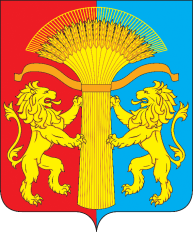 АДМИНИСТРАЦИЯ КАНСКОГО РАЙОНАКРАСНОЯРСКОГО КРАЯПОСТАНОВЛЕНИЕ28.07. 2021                                               Канск                                № 338-пгО внесении изменений в постановление администрации Канского района Красноярского края от 26.09.2019 № 606-пг «Об утверждении муниципальной программы Канского района «Развитие культуры, физической культуры, спорта и поддержка молодых семей в Канском районе»На основании статьи 179 Бюджетного кодекса Российской Федерации, статьи 10 Закона Красноярского края от 28.06.2007 № 2-190 «О культуре», постановления администрации Канского района от 21.08.2013 № 608-пг «Об утверждении Порядка принятия решений о разработке, формировании                    и реализации муниципальных программ Канского района» (в ред. от 25.08.2015   № 453-пг; в ред. от 13.05.2016 № 171-пг; в ред. от 31.05.2017 № 241-пг, от 12.08.2020 № 302-пг), постановления администрации Канского района от 27.07.2020 № 267-пг «Об утверждении перечня муниципальных программ Канского района, предлагаемых к финансированию с 01.01.2021» (в редакции от 24.09.2020 № 384-пг), руководствуясь статьями 38, 40Устава Канского района, ПОСТАНАВЛЯЮ:1. Внести следующие изменения в постановление администрации Канского района Красноярского края от 26.09.2019 № 606-пг «Об утверждении муниципальной программы Канского района «Развитие культуры, физической культуры, спорта и поддержка молодых семей в Канском районе» (в ред. от 17.10.2019 № 684-пг, от 28.02.2020 № 91-пг, от 07.05.2020 № 169-пг, от 03.07.2020 № 237-пг, от 14.12.2020 № 615-пг, от 12.05.2021 № 197-пг) (далее - Постановление).1.1. Приложение к Постановлению «Муниципальная программа Канского района «Развитие культуры, физической культуры, спорта и молодежной политики в Канском районе» изложить в новой редакции согласно приложению к настоящему постановлению.2. Контроль за выполнением настоящего постановления оставляю за собой.3. Настоящее постановление вступает в силу в день, следующий за днем опубликования в официальном печатном издании «Вести Канского района» и подлежит размещению на официальном сайте муниципального образования Канский район в информационно-телекоммуникационной сети «Интернет».Глава Канского района                                                                          А.А. ЗаруцкийМуниципальная программа Канского района«Развитие культуры, физической культуры, спорта и поддержка молодых семей в Канском районе»1. Паспорт муниципальной программы2. Характеристикатекущего состояния соответствующей сферыс указанием основных показателей социально-экономического развития Канского района и анализ социальных,финансово-экономических и прочих рисков реализации программыПо состоянию на 01.01.2020 года отрасль культуры, физической культуры, спорта и молодёжной политикиКанского района включает: - муниципальное казённое учреждение «Отдел по культуре, спорту и делам молодежи Канского района» (далее - МКУ «ОКС и ДМ»); - муниципальное бюджетное учреждение культуры «Межпоселенческая клубная система Канского района» (далее - МБУК «МКС»);- муниципальное казённое учреждение культуры «Централизованная библиотечная система Канского района" (далее - МКУК ЦБС Канского района);- муниципальное бюджетное учреждение дополнительного образования «Большеуринская детская школа искусств» (далее - МБУ ДО «Большеуринская ДШИ»);- муниципальное бюджетное учреждение дополнительного образования «Филимоновская детская школа искусств» (далее -  МБУ ДО «Филимоновская ДШИ»);- муниципальное бюджетное учреждение дополнительного образования «Чечеульская детская школа искусств (далее - МБУ ДО «Чечеульская ДШИ»);- муниципальное бюджетное учреждение Спортивная школа «Олимпиец» (далее – СШ «Олимпиец»);- муниципальное казённое учреждение «Технологический центр учреждений культуры Канского района» (далее – МКУ «Техноцентр»).Деятельность учреждений культуры, спорта Канского района направлена на активизацию работы с населением, существующих творческих коллективов, спортивных клубов по месту жительства граждан Канского района, поиск новых форм работы по организации досуга населения, развития физической культуры и массового спорта, пропаганды здорового образа жизни, создание единого информационного пространства, модернизацию и сохранение библиотечных фондов, формирование кадрового состава специалистов.На территории Канского района библиотечным обслуживанием занимаются 25 муниципальных библиотек. В структуре ЦБС выделена Центральная районная библиотека, которой, в соответствии с полномочиями муниципального района для библиотечного обслуживания населения присвоен статус межпоселенческой, и библиотеки - филиалы в сельских поселениях, в количестве 24 филиалов.           Основное внимание библиотеки Канского района уделяют качеству обслуживания пользователей, пополнению своих фондов новой литературой, созданию комфортной информационной среды, которая будет способствовать оперативному получению необходимой информации и повышению культурного потенциала жителей района.          Ежегодно библиотеками района обслуживается более 13 470 читателей, выдается более 271 600 изданий.           Охват населения Канского района библиотечным обслуживанием составляет 54,1%.          В рамках реализации национального проекта «Культура» увеличивается число посещений библиотек: в 2019 года на 3,2% и составляет 104 766 посещений, в 2020 году на 4,1%.Общий фонд библиотек Канского района насчитывает 235 563 единиц учета. Библиотеки ведут планомерную работу по очищению книжных фондов от устаревшей по содержанию, дублетной и ветхой литературы.Участие в государственной программе «Развитие культуры и туризма» позволяет ежегодно, централизованно, пополнять фонды библиотек района печатными и электронными изданиями. В рамках реализации программы в 2019 году на средства краевого бюджета приобретено 1053 экземпляров книг и электронных изданий. В 2020 году – 970 экземпляров изданий. Насредства районного бюджета в 2019 году приобретено 331 экземпляров изданий, в 2020 году – 236 экземпляров изданий. Обновление фондов библиотек происходит медленными темпами в связи с увеличением средней стоимости изданий и уменьшением финансирования, выделяемого на эти цели.Централизованно, за счет средств районного бюджета, фонды сельских библиотек пополняются периодическими изданиями на сумму от 1 100 рублей до 3 200 рублей в полугодие. Библиотеки получают от 2 до 4 названий газет и журналов. В среднем, в фонды библиотек поступает 1,3 названий подписных изданий, что в несколько раз ниже рекомендуемых норм ИФЛА и Модельного стандарта деятельности библиотек.Одной из задач, стоящих перед библиотеками на современном этапе, является цифровизация услуг и формирование информационного пространства. В Канском районе все библиотеки оснащены компьютерной техникой, имеют выделенные автоматизированные места пользователей. С 2019 года двадцать библиотек обеспечены доступом к Национальной электронной библиотеке. С 2018 года все муниципальные библиотеки (100%) обеспечены доступом к Интернет. В работе с читателями активно используются электронные базы данных других библиотек и информационных центров. В фондах библиотек имеются мультимедийные издания. Центральная районная библиотека с 2008 года ведет электронный каталог, который на конец 2019 года насчитывает 40149 записей. С 2009 года Центральная библиотека имеет веб-сайт с доступом к электронному каталогу, число обращений к которому увеличивается из года в год.            С 2020 года муниципальные библиотеки района приступили к внесению библиографического описания фондов библиотек-филиалов в электронный каталог. Центральная районная библиотека ретро ввод осуществляет с 2014 года. Использование информационных технологий в работе библиотек делает их привлекательными для посетителей и способствует привлечению населения в библиотеки. В 2019годахЦентральная районная библиотека и Браженская библиотека-филиал, впервые, стали площадкой для проведения видеоконференций в режиме онлайн и просветительских мероприятий в дистанционной форме для жителей Канского района разных возрастов.  В 2020 году проведение мероприятий в онлайн формате стало одной из востребованных форм работы в деятельности библиотек района.С целью привлечения дополнительного финансирования активизируется деятельность по участию библиотек в различных конкурсах не только по линии министерства культуры, министерства финансов, но и по линии агентства молодежной политики Красноярского края. В 2019 годупобедителями молодежного инфраструктурного проекта «Территория Красноярский край» стали четыре библиотеки: Чечеульская, Зеленолужская, Бережковская, Красно-Маяковская. Общая сумма средств на реализацию проектов составила 46 335 рублей.  В 2020 году участниками проекта «Территория Красноярский край» стали еще две библиотеки: Центральная районная и Таеженская библиотеки. Привлеченные средства на реализацию их проектов составили 21 000 рублей. На протяжении ряда лет библиотеки Канского района являются участниками конкурсов проектов по организации трудового воспитания несовершеннолетних граждан в возрасте от 14 до 18 лет на территории Канского района в летне-осенний период времени, организуемого краевым государственным автономным учреждением «Краевой Дворец молодежи». В 2019 году поучаствовать в трудовой занятости ребят пожелали две библиотеки: Георгиевская и Таеженская. Проект Таеженской библиотеки-филиала «Сердце села» по благоустройству общественного пространства - Центральной площади и проект «Летом не грустим-читаем, мастерим» Георгиевской библиотеки-филиала по благоустройству, прилегающей к библиотеке территории успешно прошли муниципальный этап и стали победителями краевого этапа. Реализация проектов прошла в тесном взаимодействии с администрациями поселений, при финансовой поддержке ООО «АгроСельхозтехника» и индивидуальных предпринимателей. В 2020 году Таеженская библиотека вновь приняла участия в проекте и стала его победителем.  За счет участия в государственной программе Красноярского края «Содействие развитию органов местного самоуправления» в Чечеульской библиотеке-филиале был осуществлен ремонт кровли на общую сумму 653 704 рублей.Библиотечная система района ведет работу по стимулированию специалистов путем участия в краевых конкурсах на получение индивидуальной денежной премии в сумме 50 тыс. рублей. В 2020 году заведующий Красно-Маяковской библиотекой-филиалом стала победителем в конкурсном отборе на получение денежного поощрения лучшим работникам сельских учреждений культуры. В Канском районе продолжает действовать центр правовой информации на базе организационно-методического отдела Центральной районной библиотеки, на базе библиотек–филиалов МКУК ЦБС Канского района функционирует 4 абонентских пункта правовой информации при: Браженской, Мокрушенской, Таёженской и Филимоновскойбиблиотеках - филиалах. Пять библиотек Канского района являются участниками Программы поддержки Российских библиотек Общероссийской сети распространения правовой информации «Консультант Плюс». Согласно договора с информационным центром «Искра», в Центральной районной библиотеке, Таёженской, Филимоновской, Мокрушенской и Браженской библиотеках регулярно обновляется справочно-правовая система «Консультант Плюс». Всего за год библиотеками района выполняется более 240запросов, в т.ч. в Центральной районной библиотеке более 60 запросов с использованием этой системы. В центре правовой информации Центральной районной библиотеки и Браженском абонентском пункте правовой информации обеспечен доступ к информационному порталу Красноярского края. Пробелы в отсутствии стационарных библиотек на селе восполняются услугами нестационарного обслуживания с использованием библиобуса ЦБС, который выезжает в отдаленные и малонаселенные пункты с целью обслуживания пользователей.  Развивается культурно-досуговая и просветительская деятельность библиотек. Библиотеки района востребованы как многофункциональные культурные центры, где значительное место отводится возрождению традиций семейного досуга и чтения, популяризации истории и культуры края, района, продвижению чтения среди различных категорий населения.          В структуре ЦБС имеется Филимоновская библиотека-филиал, которая является участником проекта «Модельные сельские библиотеки» 2010 года.            Библиотеки района стараются быть открытыми и доступными, привлекательными и комфортными для всех.Вместе с тем, в развитии библиотечного дела в Канском районе существует ряд проблем, требующих безотлагательного решения. Последствия децентрализации, которой подверглась ЦБС, в связи с разделением полномочий по организации библиотечного обслуживания населения между органами местного самоуправления нарушила систему организации деятельности ЦБС, которая, и, по сегодняшний день, требует ресурсных затрат на восстановление. Тенденция «старения» кадров по-прежнему остается наиболее ощутимой. В Канском районе 30,9% основного персонала библиотек в возрасте от 55 лет и старше. Отсутствие гарантированного жилья для молодых специалистов не способствует их закреплению в библиотечной отрасли. На работу в библиотеку приходят специалисты, не имеющие навыков работы в библиотечном деле. Молодых специалистов не устраивает низкая заработная плата в библиотеке, работающих на 0,4 и 0,5 ставки. В МКУК ЦБС Канского района налажена планомерная система повышения квалификации, переподготовки и обучения кадров в краевых центрах профессиональной подготовки кадров работников культуры, а также в высших учебных заведениях, но библиотечные специалисты не всегда готовы повышать свой профессиональный уровень в силу больших финансовых затрат на обучение, и не возможностью компенсации этих затрат с бюджета ЦБС.           В то же время, повышение профессиональных компетенций библиотечных специалистов требуют, прежде всего, новые процессы развития библиотечной отрасли: информатизация, автоматизация,цифровизация,формирование информационного пространства, появление в библиотеке новых структур, освоение новых видов деятельности и т.д.    Материально-техническаябазабиблиотекКанского района не соответствует возрастающим потребностям населения в качественной библиотечной услуге. При этом материально-техническая база значительной части сельских библиотек была сформирована еще в 70-е-80-е годы и в 80% из них не обновлялась.Библиотеки района находятся в помещениях не соответствующим требованиям. Так, Георгиевская библиотека занимает помещение в здании Георгиевского Дома культуры, признанном аварийным. Хаёринская библиотека размещена в жилом доме, приспособленном под библиотеку. Николаевская библиотека расположена в здании 1927 года постройки, Терская библиотека 1956 года постройки. Амонашенская библиотека занимает деревянное строение 1964 года постройки. В 5-ти библиотеках района тесное помещение (Бошняковская, Ашкаульская, Амонашенская, Терская, Арефьевская), не соответствующее нормативам расстановки фонда. В 4-х библиотеках района (Верх-Амонашенской, Зеленолужской, Рудянской, Таеженской) остаются плохими условия труда, из-за низкой температуры в помещениях.В библиотеках отсутствует современное оборудование для обслуживания инвалидов и других маломобильных категорий населения: пандусы, технические средства, специальное компьютерное оборудование.Чечеульскую, Хаёринскуюбиблиотекинеобходимо оборудовать запасными выходами и установить системы охранно-пожарной сигнализации.Требуется обновление компьютерного парка библиотек, оснащение средствами для оцифровки фонда (планетарным сканером), в соответствии с распоряжением Правительства РФ от 28.07.2017 № 1632-р «Об утверждении программы «Цифровая экономика» и национального проекта «Культура». Для дальнейшего успешного функционирования системы автоматизации библиотек «ИРБИС-64+», увеличения эффективности пополнения электронного каталога, обращений к веб-сайту МКУК ЦБС Канского района, а также обеспечения удаленного доступа к электронным ресурсам других библиотек, необходимо приобретение оборудования – сервера с дополнительным оборудованием и компьютеров новейшей модификации с более мощной операционной системой для автоматизированных мест сотрудников. Только пять библиотек (ЦРБ, Чечеульская, Филимоновская, Верх-Амонашенская, Мокрушинская)имеют стационарные телефоны.В библиотеках необходимановейшаяаудио-, теле-, мультимедиа-аппаратура, библиотечное оборудование (кафедры, стеллажи, передвижные выставочные блоки и т.п.).Обновление библиотечного фонда идет медленными темпами.Недостаток финансовых средств негативно сказывается на комплектовании библиотечного фонда. Фонды устаревают и по своим биологическим характеристикам представляют опасность для здоровья сотрудников и читателей библиотек, особенно детей. Ежегодное снижение численности населения в районе, сказывается на выполнении контрольных показателей по числу читателей. Развитие отрасли Культуры на территории Канского района осуществляется в соответствии со Стратегией государственной культурной политики на период до 2030 года, утверждённой распоряжением Правительства Российской Федерации от 29 февраля 2016 г. № 326-р, Стратегией развития культуры Канского района на 2016-2030 годы. Оказание услуг, производство интеллектуально-творческой и иной продукции в целях удовлетворения общественных потребностей в сфере культуры и киноискусства на территории Канского районаосуществляет муниципальное бюджетное учреждение культуры «Межпоселенческая клубная система» Канского района. МБУК «МКС» является некоммерческой организацией, созданной муниципальным образованием Канский район в соответствии с законодательством Российской Федерации для оказания услуг в целях обеспечения реализации предусмотренных законодательством Российской Федерации полномочий в сфере культуры. Учреждение имеет в своем составе следующие филиалы: - филиал № 1 «Районный Дом культуры «Современник», 663620, Российская Федерация, Красноярский край, Канский район, с. Филимоново, ул. Луговая, 9, пом. 1;- филиал № 2 «Чечеульский Дом культуры», 663630, Российская Федерация, Красноярский край Канский район, с. Чечеул, ул. Ленина, 16;- филиал № 3 «Верх–Амонашенский Дом культуры», 663633, Российская Федерация, Красноярский край, Канский район, с. Верх-Амонаш, ул. Центральная, 2 «в»;- филиал № 4 «Большеуринский Дом культуры», 663624, Российская Федерация, Красноярский край, Канский район, с. Б.Уря, ул. 10-ой пятилетки, 7;- филиал № 5 «Мокрушенский Дом культуры», 663635, Российская Федерация, Красноярский край, Канский район, с. Мокруша, ул. Школьная, 6;- филиал № 6 «Георгиевский Дом культуры», 663643, Российская Федерация, Красноярский край, Канский район, с. Георгиевка    ул. Советская, д. 37;- филиал № 7 «Браженский Дом культуры», 663631, Российская Федерация, Красноярский край, Канский район, с. Бражное, ул. Коростелева, 19;- филиал № 8 «Сотниковский Дом культуры», 663640, Российская Федерация, Красноярский край, Канский район, с. Сотниково, ул. Комсомольская, 50;- филиал № 9«Астафьевский Дом культуры», 663641, Российская Федерация, Красноярский край, Канский район, с. Астафьевка, ул. Пионерская, 14;- филиал № 10 «Амонашенский Дом культуры», 663632, Российская Федерация, Красноярский край, Канский район, с. Амонаш, ул. Школьная, 4;- филиал № 11 «Анцирский Дом культуры», 663634, Российская Федерация, Красноярский край Канский район     с. Анцирь, ул. Советская, 48;- филиал № 12 «Рудянской Дом культуры», 663646, Российская Федерация, Красноярский край, Канский район, с. Рудяное, ул. Матросова, 1а;- филиал № 13 «Таеженский Дом культуры», 663637, Российская Федерация, Красноярский край, Канский район, с. Таежное, ул. Пионерская, 21;- филиал № 14 «Краснокурышинский Дом культуры», 663627, Российская Федерация, Красноярский край, Канский район, с. Красный Курыш, ул. Центральная, 31/2;- филиал № 15 «Красномаяковский Дом культуры», 663621, Российская Федерация, пос. Красный Маяк, ул. Победы, 64.Основными целями создания МБУК «МКС» являются: - организация досуга и приобщение жителей муниципального образования к культурному развитию, самообразованию;- сохранение и развитие культурного и духовного потенциала населения Канского района;- удовлетворение культурных потребностей граждан в области киноискусства;- осуществление права любого гражданина, в том числе детей, на занятие творчеством на профессиональной и любительской основе через различные формы культурно–массовой работы;- поощрение самодеятельного художественного творчества, способствование развитию народной культуры;- сохранение накопленного опыта, совершенствование форм работы.Для достижения указанных целей МБУК «МКС» осуществляет основные виды деятельности:- организация культурно-досуговой деятельности на территории Канского района;- проведение театрализованных, развлекательно-познавательных программ для детей дошкольного, младшего и среднего возраста с использованием показа кино;- участие в проведении воспитательного и образовательного процесса в целях повышения творческого уровня его участников;- развитие творческой деятельности клубов по интересам, детских и юношеских творческих коллективов;- создание и организация работы кружков, студий, курсов, любительских объединений и других клубных формирований по различным направлениям деятельности в зависимости от запросов населения;- организация и проведение дискотек и вечеров отдыха; проведение вечеров отдыха для взрослых в праздничные дни;- осуществление, подготовка и  проведение различных  по форме  и  тематике  культурно-досуговых  мероприятий: профессиональных праздников, торжественных приемов и поздравлений, представлений, смотров, конкурсов, кинопоказов, ярмарок, викторин, фестивалей, встреч, презентаций, карнавалов, детских  утренников, семейных  и  гражданских  праздников, обрядов, ритуалов  и  торжеств, акций, шествий, народных гуляний, выставок-продаж, литературно-художественных  и выставочных программ, развлекательно-познавательных мероприятий (в форме игровой программы);- участие в зональных, краевых, всероссийских и международных        фестивалях, смотрах, конкурсах       народного    творчества, выставках работ народных умельцев, художников-любителей;- осуществление методической и практической помощи в разработке сценарных материалов.На 1 января 2020 года в Домах культуры и клубах организовано 284 клубных формирования по различным направлениям, в которых занимается 2 909 человек. Из общего числа формирований для детей и молодежи организовано 211 кружков, в которых заняты 2 122 человека.В 2019 году учреждениями культуры Канского района проведено 8 300 мероприятий, в которых участвовало 290 060 человек. Для детей проведено 3 630 мероприятия, на которых присутствовало 62 050 человек.    В части достижения целевых показателей «Дорожная карта» Канского района отмечается положительная динамика (исполнение или рост) по следующим индикаторам: число посетителей культурно-массовых мероприятий на платной основе – 60 430 (в том числе для детей), общее количество коллективов, имеющих почетные звания – 10.С целью привлечения дополнительного финансирования муниципальное бюджетное учреждение культуры «Межпоселенческая клубная система» Канского района на протяжении последних трех лет успешно принимает участие в Государственной программе Красноярского края «Развитие культуры и туризма». В 2019 году заявки были поданы во все конкурсные отборы. Общий объем средств, привлеченных в бюджет Канского района, составил 4 822 538,15 рублей.Благодаря участию в программе МБУК «МКС» в 2019 году осуществил следующие мероприятия: материально-техническое оснащение филиала № 1 «Районный Дом культуры «Современник», текущий ремонт здания филиала № 5 «Мокрушенский Дом культуры», изготовление проектно-сметной документации на выполнение капитального ремонта зданий филиала № 7 «Браженский  Дом культуры» и сельского клуба п. Степняки филиала № 7 «Браженский  Дом культуры», дополнен костюмный фонд филиала № 1 «Районный Дом культуры «Современник», приобретено специальное оборудование и расходныематериалыдля клубного формирования по ремеслам филиала № 2 «Чечеульский Дом культуры».Клубная система принимает активное участие в краевом молодежном инфраструктурном проекте «Территория Красноярский край». Получили поддержку такие проекты, как: «Театр и декор», «Хлопушка» филиала № 3 «Верх-Амонашенский Дом культуры», «Здоровые дети – сильная страна» филиала № 6 «Георгиевский Дом культуры», «Неугасима Память поколений…» филиала № 9 «Астафьевский Дом культуры», Студия твистинга «Цветик-семицветик» филиала № 11 «Анцирский Дом культуры», «Каштак» филиала № 14 «Краснокурышенский Дом культуры», «Пешком по родной земле»«Ну-ка, все вместе!» филиала № 15 «Красномаяковский Дом культуры» на общую сумму 95 158 рублей.МБУК «МКС» ведет активную работу по стимулированию специалистов жанровой направленности путем участия в краевых конкурсах на получение денежной премии 100 тысяч и 70 тысяч рублей. Хормейстер филиала № 2 «Чечеульский Дом культуры» Ирина Белугина стала победительницей в конкурсном отборе среди талантливой молодежи Красноярского края в области культуры и обладательницей денежного сертификата на 70 тысяч рублей.Межпоселенческая клубная система планирует продолжить плановую работу по участию в национальном проекте «Культура», поскольку это является одним из важнейших инструментов реализации стратегии развития культуры Канского района на 2016-2030 годы. Несмотря на вышеуказанные результаты, состояние материально-технической базы учреждений клубного типа остается неудовлетворительным, ввиду обширной сети учреждений культуры. Ветшают инструментальныйи костюмный фонды в детских школах искусств, в Домах культуры и сельских клубах. Здания учреждений культуры требуют оснащения современным световым, музыкальным оборудованием, одеждами сцены, компьютерной техникой, музыкальными инструментами, сценическими костюмами, обувью, мебелью.Одной из основных проблем продолжает оставаться дефицит кадров, что обусловлено низкой заработной платой и социальной незащищенностью творческих работников и работников культуры (дефицит жилья). Работники культуры ищут пути решения – стать востребованными в новых социально-экономических условиях. Необходимо принятие серьезных решений по усилению социальной поддержки работников культуры. Значительно сократился приток творческой, одаренной молодежи в учреждения культуры района. Деятельность в сельских поселениях осуществляется в основном за счет инициатив самого населения. Несоответствие кадрового потенциала уровню возникающих проблем в отрасли приводит к низкому уровню развития инновационной и экспериментальной деятельности, слабому учету учреждениями культуры актуальных социально-культурных процессов,досуговых предпочтений и ценностных ориентаций различных категорий населения. Поэтому задача в дальнейшем состоит не столько в увеличении числа штатных работников культуры, сколько в изменении качественного состава клубных кадров в соответствии с требованиями сегодняшнего времени.Особенно остро стоит проблема доступности культурных и образовательных услуг в области культуры для жителей,отдаленных и труднодоступных сельских поселений района в связи с отсутствием в труднодоступных поселениях района учреждений культуры. В Канском районе осуществляют свою деятельность 3 детских школы искусств: МБУ ДО «Большеуринская ДШИ», МБУ ДО «Филимоновская ДШИ», МБУ ДО «Чечеульская ДШИ».«Большеуринская детская школа искусств» работает по двум направлениям: - музыкальное;- художественное и реализует   дополнительные общеобразовательные общеразвивающие программы - музыкальное исполнительство и   изобразительное искусство.  Для выполнения показателей национального проекта «Культура» в части увеличения контингента ДШИ, приоритетным направлением работы школы   является расширение перечня предпрофессиональных программ. С 01.09.2020 года в школе запланирована реализация дополнительной предпрофессиональной общеобразовательной программы в области искусств – «Фортепиано». Контингент обучающихся ежегодно составляет 85 человек, что соответствует утверждённому муниципальному заданию.  В БольшеуринскойДШИ ведётся активная концертно-просветительская и выставочная деятельность. Функционируют три творческих коллектива: академический хор «Фантазия», вокальный ансамбль народной песни «Берегиня» и детский хор народной песни «Веселинка».МБУ ДО «Чечеульская ДШИ» работает по четырем направлениям:  - музыкальное;- фольклорное;- хореографическое;- изобразительное;- декоративно-прикладное. В школе реализуется 5 общеразвивающих и 2 предпрофессиональные программы - музыкальный фольклор и живопись. В 2020–2021 учебном году в ЧечеульскойДШИзапланирована реализация новых предпрофессиональных программ: фортепиано, керамика, хореография.В Чечеульскойшколеискусств успешно функционируют: 2 творческих коллектива преподавателей: ансамбль «Русская песня», ансамбль народных инструментов «Сувенир»; 3 детских фольклорных ансамбля – образцовый ансамбль «Родничок», «Субботея», «Субботея» мл.гр.; образцовый ансамбль «Чечеульские гармонисты»; хореографический ансамбль «Изюминка»; духовой ансамбль.  ЧечеульскойДШИактивно ведется методическая работа: проводятся открытые показательные уроки, методические совещания, где заслушиваются методические разработки, рефераты преподавателей. МБУ ДО «Филимоновская ДШИ» работает по двум направлениям:- музыкальное;- художественное.и реализуют   два вида программ:- дополнительные общеобразовательные общеразвивающие программы; - дополнительная общеобразовательная предпрофессиональная программа в области искусств:«Народные инструменты». С 01.09.2020 года в школе запланирована реализация дополнительной предпрофессиональной общеобразовательной программы в области искусств – «Фортепиано». Для обеспечения сохранности контингента, мотивации семей к вовлечению детей для занятий по дополнительным предпрофессиональным программам в области искусств, школа проводит информационно-просветительские кампании.  Контингент обучающихся ежегодно составляет 100 человек, что соответствует утверждённому муниципальному заданию.На базе ДШИ и других сценических площадках и залахКанского района проводятся культурные мероприятия с участие воспитанников детских школ искусств, обучающиеся ДШИ принимают активное участие в конкурсах различного уровня, становясь победителями. Участие и победы в конкурсах укрепляют веру детей в свои возможности, дают стимул и творческий импульс к их дальнейшему развитию.В школах ведется работа по модернизации материально-технической базы ДШИ: приобретается школьная мебель для классов (столы, стулья, шкафы).Детские школы искусствКанского района предоставляют услуги дополнительного образования детей с целью охвата населения художественно-эстетическим образованием, выявления одаренных детей в раннем возрасте приобретения ими знаний, профессиональных навыков для подготовки к получению профессионального образования в области искусств. Школы искусств района всей своей деятельностью нацелены на подготовку людей с активным творческим потенциалом, готовых к созданию интеллектуальной творческой среды, способной изменить лицо района и обеспечить его высокую конкурентоспособность.  Общее количество обучающихся в школах дополнительного образования составляет 411 человек.Канский район – один из крупнейших районов Красноярского края со своими спортивными традициями и устоявшейся структурой физической культуры и спорта. На 1 января 2019 года в Канском районе имеется 104 спортивных сооружения: 24 спортивных зала, 4 стадиона, 10 футбольных полей, 7 баскетбольных площадок, 15 волейбольных площадок, 9 хоккейных площадок, 4 городошные площадки, 2 лыжные базы, 26 площадок общей физической подготовки в детских садах, 3 гимнастических городка. В районе 15 спортивных клубов по месту жительства граждан Канскогорайона. Численность населения, систематически занимающегося физкультурой и спортом в Канском районе, постоянно увеличивается, так в 2019 году – 10902 человека. В прогнозе на 2021-2023 гг. планируется, что доля населения, систематически занимающегося физической культурой и спортом, увеличится в 2021году до 133,79 %, в 2022 году до 137,18%, в 2023 году –140,93 %.Будет сделан акцент на качество подготовки, осуществление детального контроля в спортивных клубах по месту жительства, физкультурно-спортивных клубах в средних общеобразовательных школах и в учреждениях дополнительного образования детей, все это приведет к положительным результатам. На 1 января 2020 года в Канском районе функционируют 2 учреждения, осуществляющих спортивную подготовку:- СШ «Олимпиец», количество занимающихся   218 человек;- ДЮСШ «Барс», количество занимающихся 120 человек.Для эффективной работы сети спортивных клубов по месту жительствамежду клубами систематически проводятся спортивные туры и первенства по футболу, ринк-бенди, зимнему футболу, члены спортивных клубов участвуют в краевой спартакиаде «Мой спортивный двор», краевых смотрах-конкурсах среди спортивных клубов, обучаются на курсах повышения квалификации для работников спортивных клубов по месту жительства.Для массового привлечения жителей района к занятиям физической культурой в сельских поселениях проводятся внутренние первенства по различным видам спорта. Ежегодно, формируется календарный план спортивно-массовых мероприятий на текущий год, утверждённый Главой района. В 2019 году проведено 73 спортивно-массовых мероприятия по 16видам спорта, в мероприятиях приняло участие свыше 8000 человек. На протяжении 10 лет проводится Первенство Канского района по футболу, соревнования среди Глав на Кубок Канского района. Значительно увеличилось количество соревнований по волейболу, футболу, баскетболу в спортивных клубах по месту жительства граждан. Масштабное спортивное мероприятие - День физкультурника, проводимое на территории Канского района, уже успело полюбиться неравнодушным к спорту жителям. В мероприятии принимает участие более 400 спортсменов со всего района, а итогом праздника традиционно является награждение лучших спортсменов района.Все спортивно-массовые мероприятия, проводимые на территории района, регулярно освещаются в средствах массовой информации, на сайте администрации Канского района. Основное направление работы - это вовлечение молодежи и взрослого населения в занятия спортом, пропаганда здорового образа жизни. Зачастую сборные команды выезжают и за пределы района на соревнования и товарищеские встречи в город Красноярск и другие города Восточной зоны Красноярского края.В Канском районе успешно развиваются следующие виды спорта: -волейбол;- баскетбол;- футбол;- зимний мини-футбол;- мини-футбол;- ринк-бенди;- настольный теннис;- шахматы;- городошный спорт;- лыжный спорт;- рукопашный бой;- русская лапта;- фаербол. С целью привлечения к физической культуре и спорту большего числа жителей Канского района СШ «Олимпиец» организован центр по оказанию услуг среди разных групп населения в области физической культуры и спорта, на основании распоряжения администрации Канского района от 29.06.2017 № 193-рг с 01.09.2017.СШ«Олимпиец»осуществляет общее руководство за деятельностью центра.В деятельности центра реализуются физкультурно-оздоровительные, спортивные, военно-патриотические направления. Центр не является юридическим лицом и имеет обособленные структурные подразделения филиалы, которые действуют на основании положений:1.Спортивный клуб по месту жительства «Заря», 663632, Канский район, с.Амонаш, ул.Школьная, 4; 2. Спортивный клуб по месту жительства «Анцирский лидер», 663634, Канский район, с.Анцирь, ул.Советская, 48;3. Спортивный клуб по месту жительства «Луч», 663641, Канский район,с.Астафьевка, ул.Пионерская, 27а;4. Спортивный клуб по месту жительства «Чемпион», 663624, Канский район, с.БольшаяУря, ул.Центральная, 34;5. Спортивный клуб по месту жительства «Юниор», 663631, Канский район, с.Бражное, ул.Коростелева, 19;6. Спортивный клуб по месту жительства «Импульс», 663643, Канский район, с.Георгиевка, ул.Советская, 37;7. Спортивный клуб по месту жительства «Темп», 663627, Канский район, с.КрасныйКурыш, ул.Центральная, 31/2;8. Спортивный клуб по месту жительства «Смена», 663605, Канский район, с.Мокруша, ул.Больничная, 1;9. Спортивный клуб по месту жительства «Прогресс», 663646, Канский район, с.Рудяное, ул.Матросова, 1;10. Спортивный клуб по месту жительства «Юность», 663640, Канский район, с.Сотниково, ул.Комсомольская, 50;11. Спортивный клуб по месту жительства «Медведь», 663637, Канский район, с.Таежное, ул.Пионерская, 21;12.   Спортивный клуб по месту жительства «Колос», 663621, Канский район, п.Красный Маяк ул.Победы, 64;13. Спортивный клуб по месту жительства «Звездный», 663620, Канский район, с.Филимоново, ул.Спортивная, 6;14. Спортивный клуб по месту жительства «Урожай», 663630, Канский район, с.Чечеул, ул.Садовая, 1А.Спортивный клуб «Атлант» в с. Верх-Амонаш, находящийся по адресу ул. Центральная, 2в, находится в ведении филиала № 3 «Верх-Амонашенский Дом культуры» МБУК «МКС».Деятельность инструкторов по спорту организовывается в соответствии с планами районных и внутренних спортивно-массовых и физкультурно-оздоровительных мероприятий, направленныхна:- создание условий для привлечения максимального количества жителей Канского района к занятиям физической культурой и спортом;- развитие физкультурно-оздоровительной инфраструктуры Канского района;- активное содействие физическому и духовному воспитанию населения, внедрение физической культуры и спорта в повседневную их жизнь;- организацию и проведение (сельских, районных) спортивно-массовых и физкультурно-оздоровительных мероприятий (соревнования, турниры, спартакиады), занятий в спортивных секциях и группах спортивной и оздоровительной направленности;- подготовку и участие команд Канского района в зональных и краевых мероприятиях по различным видам спорта;- осуществление индивидуальной и массовой работы по профилактике правонарушений, безнадзорности и негативных явлений среди подростков и молодежи;- осуществление аналитической деятельности (ведение табеля посещаемости, составление планов работы, анализ работы, подготовка отчетной документации, подготовка и ведение протоколов);- организацию работы по подготовки населения к выполнению Всероссийского физкультурно-спортивного комплекса ГТО;- организацию работы по принятию норм Всероссийского физкультурно-спортивного комплекса ГТО;- организацию работы по пропаганде и продвижению Всероссийского физкультурно-спортивного комплекса ГТО на территории Канского района;- создание условий по оказанию консультационной помощи по подготовке к выполнению нормативов комплекса ГТО.В Канском районе сложилась достаточно развитая структура физической культуры и спорта. Регулярно команды Канского района являются участниками и призерами районных, зональных и краевых соревнований. Для эффективной модели развития физической культуры и спорта на территории Канского района разрабатывается и корректируется календарный план проведения спортивно-массовых мероприятий, подводятся итоги деятельности за прошедший период, расписываются туры и календари игр.В 2021 году на территории Канского района предполагается уделить вниманию развитию адаптивного спорта, для этого планируется направить специалиста СШ «Олимпиец» в целях повышения квалификации по специальности «Адаптивная физическая культура и спорт». Также участие в конкурсном отборе для получения субсидии на приобретение специализированных транспортных средств для перевозки инвалидов, спортивного оборудования, инвентаря, экипировки для занятий физической культурой и спортом лиц с ограниченными возможностями здоровья и инвалидов.К 2020 году в Канском районе сложилась структура развития физической культуры и спорта. Но для ее поддержания и развития требуются увеличение систематически занимающихся физкультурой и спортом, выявление спортивно-одаренных детей и дальнейшее их сопровождение, формирование сборных команд Канского района по видам спорта, достаточное количество спортивного инвентаря и снаряжения, соответствие техническим характеристикам спортивных плоскостных сооружений. Для этого необходимы финансовые вложения – программные мероприятия подпрограммы № 2.Предметом деятельности Муниципального казенного учреждения «Технологический центр учреждений культуры Канского района» является выполнение работ и оказание услуг, направленных на достижение уставных целей деятельности Учреждения. Целями деятельности Учреждения являются:  а) оказание содействия в укреплении материально-технической базы учреждений культуры, образовательных учреждений в области культуры подведомственных учредителю и обеспечения режима содержания и эксплуатации зданий, сооружений, инженерных коммуникаций, внутренних инженерных и технологических сетей, систем и оборудования.б) осуществление бухгалтерского обслуживания учреждений культуры, образовательных учреждений в области культуры, подведомственных учредителю, на основе заключенных с ними договоров на ведение бухгалтерского и налогового учета.в) оказание содействия в организации и осуществлении контроля за проведением строительства, реконструкции, ремонтных работ на объектах учреждений культуры, образовательных учреждений в области культуры, подведомственных Учредителю. г) организационная, методическая, техническая и технологическая поддержка в обеспечении деятельности учреждений культуры, образовательных учреждений в области культуры, подведомственных Учредителю.д) техническое и организационное обеспечение сбора, обобщения и анализа информации о качестве оказания услуг Техноцентромучреждениям культуры, образовательным учреждениям в области культуры, подведомственных Учредителю. Для достижения указанных целей Учреждение осуществляет следующие основные виды деятельности:- ведение на договорной основе бухгалтерского (бюджетного) учета обслуживаемых учреждений в соответствии с требованиями действующего законодательства и принятой учетной политикой;- осуществление расчетов с работниками обслуживаемых учреждений по оплате труда, начислению и уплате страховых взносов в установленном порядке; - своевременное осуществление расчетов с контрагентами обслуживаемых учреждений в установленном порядке;- ведение расчетов с подотчетными лицами, осуществление контроля за расходованием денежных средств в соответствии с действующим законодательством и утвержденной учетной политикой- ведение достоверного учета материальных ценностей и денежных средств;- осуществление учета, хранение и расходование наличных денежных средств, денежных документов и бланков строгой отчетности, в соответствии с установленным порядком ведения кассовых операций;- участие в проведении инвентаризации имущества и обязательств, находящихся в обслуживаемых учреждениях в соответствии с действующим законодательством. Своевременное и правильное определение результатов инвентаризации и отражение их в учете;- составление бухгалтерской отчетности по каждому обслуживаемому учреждению в установленном порядке; - составление и предоставление иной установленной действующим законодательством отчетности в органы статистики, налоговые и иные органы; - проведение работы по внедрению современных технологий автоматизации процесса ведения бухгалтерского (бюджетного) учета и отчетности;- ведение бухгалтерского и налогового учета в соответствии с требованиями действующего законодательства;- составление бухгалтерской и налоговой отчетности установленной формы;- своевременное представление бухгалтерской и налоговой отчетности в уполномоченные органы;- оказание информационно-консультационных услуг;- организация в разработке сметной документации;- обеспечение формирования и ведения единого реестра работ по строительству, реконструкции, работ по сохранению объектов культурного наследия, ремонтных работ, приобретению оборудованияобслуживаемых учреждений;- обеспечение формирования и ведения единого реестра потребности   в работах по строительству, реконструкции, ремонтным работах, приобретению оборудованияобслуживаемых учреждений;- проверка на соответствие нормативным документам в области ценообразования и сметного нормирования в строительстве проектно-сметной документации, актов выполненных работ и предоставление по ним заключений;- координация мероприятий по энергосбережению и повышению энергетической эффективности обслуживаемых учреждений;- осуществление уборки служебных помещений, коридоров, лестниц, санузлов, общественных туалетов в зданиях, уборки улиц, тротуаров, участков и площадей, прилегающих к зданиям, участия в обеспечении хозяйственного обслуживания и поддержании надлежащего состояния помещений обслуживаемых учреждений;- организация проведения обследований зданий, сооружений, внутренних инженерных и технологических сетей, систем и оборудования, инженерных коммуникаций и прилегающих территорий к объектам обслуживаемых учреждений, на наличие необходимости в проведении ремонтных работ капитального и текущего характера;- организационная, методическая и техническая поддержка работ по соблюдению режима эксплуатации, зданий, сооружений, инженерных коммуникаций, внутренних инженерных и технологических сетей, систем и оборудования обслуживаемых учреждений;- организационная, методическая и техническая поддержка в организации работ по проведению ремонта зданий, сооружений, инженерных коммуникаций, внутренних инженерных и технологических сетей, систем и оборудования, благоустройству прилегающих территорий, оборудованию комплексными системами безопасности, приспособлению помещений для маломобильных групп населения на объектах обслуживаемых учреждений;- организационная, методическая и техническая поддержка при использовании обслуживаемыми учреждениями информационно-коммуникационных технологий;- подготовка проектов технических заданий для разработки, корректировки проектно-сметной документации на строительство, реконструкцию, капитальный ремонт, ремонтно-реставрационные работы с приспособлением объектов культурного наследия к современному использованию, объектов капитального строительства, а также поставку мебели и оборудования; - сбор и анализ информации о техническом состоянии и потребности в выполнении ремонтных работ и приобретении оборудования, ведение автоматизированная информационная система мониторинга муниципальных образований (АИС ММО) по отчетным формам в части выполнения работ по строительству, реконструкции, ремонтным работам учреждения культуры и образовательных учреждений в области культуры, подведомственных Учредителю;- координация и выполнение мероприятий в соответствии с требованиями Федерального закона №181-ФЗ от 24.11.1995 «О социальной защите инвалидов в Российской Федерации» и иных нормативно-правовых актов по данному направлению.Заявленные приоритеты социально-экономического развития Сибири     закрепляют особую ответственность муниципальных органов власти в формировании у молодежи устойчивого убеждения о наличии всех возможностей собственного развития, построения успешной карьеры в Канском районе, в Красноярском крае, а не за его пределами. В этой связи выделяются направления программных действийразвитие мер поддержки молодежи, в том числе в части обеспечения молодежи (молодых семей) жильем. Обеспечение жильем молодых семей, нуждающихся в улучшении жилищных условий, является одной из первоочередных задач государственной жилищной политики. Государственная программа Российской Федерации «Обеспечение доступным и комфортным жильем и коммунальными услугами граждан Российской Федерации», утвержденной постановлением Правительства Российской Федерации от 30.12.2017 № 1710, одним из приоритетов государственной жилищной политики устанавливает государственную поддержку в решении жилищной проблемы молодых семей, признанных в установленном порядке нуждающимися в улучшении жилищных условий. В части развития мер поддержки молодежи, в частности, обеспечение жильем молодых семей, нуждающихся в улучшении жилищных условий, ситуация в Канском районе складывается следующим образом.На начало 2020 года в районе состоят на учете, в качестве нуждающихся в улучшении жилищных условий, в соответствии с действующим Законодательством 65 семей, из них 9 молодых семей. Государственная поддержка в приобретении жилья молодыми семьями в районе осуществляется в соответствии с муниципальной подпрограммой «Обеспечение молодых семей в Канском районе» и государственной программой «Создание условий для обеспечения доступным и комфортным жильем граждан Красноярского края», утвержденной постановлением Правительства Красноярского края от 30.09.2013 № 514-п. Практика реализации программ показывает, что государственная поддержка в форме предоставления молодым семьям социальных выплат на приобретение жилья или строительство индивидуального жилого дома востребована молодыми семьями, что подтверждает рост молодых семей, желающих стать участниками программы. Подобный интерес со стороны молодых семей к улучшению жилищных условий подтверждает целесообразность продолжения реализации подпрограммы. Поддержка молодых семей при решении жилищной проблемы станет основой стабильных условий жизни для этой наиболее активной части населения, повлияет на улучшение демографической ситуации в Канском районе. Возможность решения жилищной проблемы, в том числе, с привлечением средств ипотечного жилищного кредита или займа, создаст для молодежи стимул к повышению качества трудовой деятельности, уровня квалификации в целях роста заработной платы. Решение жилищной проблемы молодых людей позволит сформировать экономически активный слой населения.3. Приоритеты и цели социально-экономического развитияв сфере культуры, спорта,описание основных целей и задач программы, прогноз развития соответствующей сферы	Приоритеты и цели социально-экономического развития в сфере культуры, физической культуры, спорта и молодёжной политики Канского района определены в соответствии со следующими документами и нормативными правовыми актами Российской Федерации и Красноярского края:	- Закон Российской Федерации от 09.10.1992 № 3612-1 «Основы законодательства Российской Федерации о культуре»;	- Закон Красноярского края от 28.06.2007 № 2-190 «О культуре»;	- постановление администрации Канского района от 27.07.2020 № 267-пг «Об утверждении перечня муниципальных программ Канского района, предлагаемых к финансированию с 01.01.2021 г.»;- статья 179 Бюджетного кодекса Российской Федерации;  - постановление администрации Канского района от 21.08.2013 № 608-пг «Об утверждении Порядка принятия решений о разработке, формировании и реализации муниципальных программ Канского района», - решение Канского районного Совета депутатов от 07.12.2017 № 15-95 «О районном бюджете на 2018 год и плановый период 2020 – 2021 годов».Реализация Программы будет осуществляться в соответствии со следующими основными приоритетами:	- обеспечение максимальной доступности культурных ценностей для населения района, повышение качества и разнообразия культурных услуг, в том числе:	- создание открытого культурного пространства района (развитие гастрольной, фестивальной деятельности и др.);- создание виртуального культурного пространства района (оснащение учреждений культуры современным оборудованием, создание инфраструктуры, обеспечивающей доступ населения к электронным фондам архива и библиотек района, мировым культурным ценностям и информационным ресурсам);- активизация просветительской деятельности учреждений культуры (гражданско-патриотическое просвещение, культурно-историческое и художественно-эстетическое воспитание, повышение правовой культуры, популяризация научной и инновационной деятельности и др.);- создание благоприятных условий для творческой самореализации граждан, получения художественного образования и приобщения к культуре и искусству всех групп населения;- развитие системы непрерывного профессионального образования в области культуры, повышение социального статуса работников культуры, в том числе путём повышения уровня оплаты их труда;- инновационное развитие учреждений культуры и образовательных учреждений в области культуры, в том числе путем внедрения информационных и телекоммуникационных технологий, использования новых форм организации культурной деятельности;- сохранение, популяризация и эффективное использование культурного наследия района, в том числе:- сохранение и пополнение библиотечного, архивного, фото, видео и аудио - фондов района;- возрождение и развитие народных художественных ремесел, декоративно-прикладного творчества, поддержка фольклорных коллективов;- обеспечение сохранности объектов культурного наследия, введение их в экономический и культурный оборот;- капитальный ремонт и реконструкция, техническая и технологическая модернизация учреждений культуры и образовательных учреждений области культуры района;По итогам реализации данной программы: - увеличится количество посетителей муниципальных учреждений культурно-досугового типа с 290 060 чел. в 2019 году к 2023 году - 290 068 чел.;- количество культурно-массовых мероприятий будет постоянным – 8 300 единиц;- количество посещений библиотек (на 1 жителя в год) будет постоянным – 4,1 посещений;- количество обучающихся в школах дополнительного образования с 2021года будет постоянным 411 человек;- численность занимающихся физической культурой и спортом из общей численности населения до 2023 г. составит12 255 ед.;- количество спортивно - массовых мероприятий будет постоянным – 73 единицы;- доля молодых семей, улучшивших жилищные условия за счет полученных социальных выплат, к общему количеству молодых семей, состоящих на учете нуждающихся в улучшении жилищных условий составит ежегодно 25%;         Цели программы: Создание оптимальных условий для развития и поддержки культуры, спорта, государственной поддержки молодых семей Канского района.Задачи программы:- создание условий для развития и реализации культурного и духовного потенциала населения Канского района;- повышение роли физической культуры и спорта в формировании здорового образа жизни населения Канского района;- государственная поддержка в решении жилищной проблемы молодых семей, признанных в установленном порядке, нуждающимися в улучшении жилищных условий;Реализация муниципальной Программы позволит расширить доступ населения к культурным ценностям и информации, обеспечит поддержку всех форм творческой самореализации личности, поддержку молодым семьям, широкое вовлечение граждан в культурную и спортивную деятельность, создаст условия для дальнейшей модернизации деятельности муниципальных учреждений культуры, спорта и образовательных учреждениях в области культуры района.Решение указанных задач обеспечивается через систему мероприятий, предусмотренных в следующих подпрограммах:	Подпрограмма 1 «Сохранение и развитие отрасли культуры Канскогорайона»;Подпрограмма 2 «Развитие физической культуры и спорта в Канском районе»;Подпрограмма 3 «Обеспечение жильем молодых семей в Канском районе».4. Механизм реализации основных мероприятий ПрограммыРешение задач Программы достигается реализацией подпрограмм, реализация отдельных мероприятий не предусмотрена.Организационные, экономические и правовые механизмы, необходимые для эффективной реализации мероприятий подпрограмм, последовательность выполнения мероприятий подпрограмм, критерии отбора муниципальных учреждений района, критерии выбора получателей муниципальных услуг представлены в подпрограммах Программы. 5. Прогноз конечных результатов программы, характеризующихцелевое состояние (изменение состояния) уровня и качества жизнинаселения, социальной сферы, экономики, степени реализации других общественно значимых интересов и потребностей в сфере культуры, спортана территории Канского районаСвоевременная и в полном объеме реализация Программы позволит достичь следующих результатов: - увеличится количество посетителей муниципальных учреждений культурно-досугового типа с 290 060 чел. в 2019 году к 2023 году - 290 068 чел.;- количество культурно-массовых мероприятий будет постоянным – 8 300 единиц;- количество посещений библиотек (на 1 жителя в год) будет постоянным – 4,1 посещений;- количество обучающихся в школах дополнительного образования с 2021 года будет постоянным 411 человек;- численность занимающихся физической культурой и спортом из общей численности населения до 2023 г. составит 12 255 единиц;- количество спортивно-массовых мероприятий будет постоянным – 73 единицы; - доля молодых семей, улучшивших жилищные условия за счет полученных социальных выплат, к общему количеству молодых семей, состоящих на учете нуждающихся в улучшении жилищных условий составит ежегодно 25 %;Цель, задачи, целевые показатели и показатели результативности приведены в приложении № 1 к паспорту данной Программы.Целевые показатели на долгосрочный период приведены в приложении № 2 к паспорту данной Программы.6. Перечень подпрограмм с указанием сроков их реализации и ожидаемых результатовДля достижения цели муниципальной программы и решения задач, направленных на эффективное развитие культуры, спорта, молодёжной политики и архивного дела Канского района, в муниципальную программу включены подпрограммы:Подпрограмма1 «Сохранение и развитие отрасли культуры Канского района» (далее – Подпрограмма1).Срок реализации Подпрограммы 1: 2021 – 2024годы.В результате реализации мероприятий Подпрограммы 1 ожидаются следующие результаты:- создание условий, обеспечивающих сохранность объектов культурного наследия, их рациональное использование и интеграцию в социально-экономическую и культурную жизнь района;- обеспечение прав населения района на свободный доступ к информации, культурным ценностям, повышение уровня комплектования библиотечных фондов, качества и доступности библиотечных услуг;- расширение разнообразия библиотечных услуг, рост востребованности услуг библиотек у населения района.       Перечень мероприятий подпрограммы представлены в приложении № 2к Подпрограмме 1, перечень целевых индикаторов подпрограммы с расшифровкой плановых значений по годам представлены в приложении № 1к Подпрограмме 1.Подпрограмма 2 «Развитие физической культуры и спорта в Канском районе» (далее - Подпрограмма 2).Срок реализации Подпрограммы 2: 2021 – 2024 годы.В результате реализации мероприятий Подпрограммы 2 ожидаются следующие результаты:- оздоровление населения, путём вовлечения жителей Канского района к занятиям физической культурой и спортом;- увеличение показателя «население, систематически занимающееся физической культурой и спортом» на 1,3 % ежегодно;- вовлечение большего числа населения к участию во Всероссийском физкультурно-спортивном комплексе «Готов к труду и обороне»;- прием тестов ВФСК ГТО у населения Канского района в центре тестирования на базе СШ «Олимпиец»;- развитие адаптивной физической культуры и спорта на территории Канского района;- обеспечение объектов спорта необходимыми спортивными сооружениями;- приобретение спортивного инвентаря и снаряжения по видам для сборных команд Канского района; - участие сборных команд Канского района в краевых и зональных соревнованиях;- развитие спортивно-массовой работы в СШ «Олимпиец»;- вовлечение не менее 40 % воспитанников СШ «Олимпиец» в летний отдых (полевые сборы, палаточный лагерь);- проведение не менее 73спортивно-массовых соревнования в год с тенденцией ежегодного роста;- участие не менее 80 воспитанников СШ «Олимпиец» в краевых соревнованиях;- поддержка спортивно-одаренных детей.Перечень целевых индикаторов подпрограммы с расшифровкой плановых значений по годам ее реализации представлен в приложении № 1 к Подпрограмме 2, перечень мероприятий Подпрограммы 2 «Развитие физической культуры и спорта в Канском районе», представлен в приложении № 2 к Подпрограмме 2. Подпрограмма 3 «Обеспечение жильем молодых семей в Канском районе» (далее – Подпрограмма 3).Срок реализации Подпрограммы 3: 2021 – 2024 годы.В результате реализации мероприятий Подпрограммы 3 ожидаются следующие результаты:- обеспечение жильем 4 молодых семей, нуждающихся в улучшении жилищных условий, в том числе по годам: 2020 г. - 1 молодой семьи, 2021 г. - 1 молодой семьи, 2022 г. - 1 молодой семьи, 2022г. - 1 молодой семьи.Перечень мероприятий подпрограммы представлен в приложении № 2 к Подпрограмме 3, перечень целевых индикаторов подпрограммы с расшифровкой плановых значений по годам ее реализации представлен в приложении № 2 к Подпрограмме 3.7. Информация о распределении планируемых расходов по основным мероприятиям программы, подпрограммам.	Информация о распределении планируемых расходов по основным мероприятиям программы и подпрограммам муниципальной программы приведена в приложении № 6 к данной Программе.8. Информация о ресурсном обеспечении и прогнозной оценке расходов на реализацию целей программы с учетом источников финансирования, в том числе краевого бюджета, и бюджета муниципального образования Канского района, а также перечень реализуемых ими мероприятий, в случае участия в разработке и реализации программыОбщий объем финансирования муниципальной представлено в паспорте данной муниципальной программы.Ресурсное обеспечение программы, осуществляемое за счет средств федерального, краевого и местного бюджетов, носит прогнозный характер и подлежит ежегодному уточнению в установленном порядке при формировании проектов соответствующих бюджетов на очередной год и плановый период. Информация о ресурсном обеспечении и прогнозной оценке расходов на реализацию целей муниципальной Программы с учетом источников финансирования, в том числе по уровням бюджетной системы приведена в приложении № 4 к данной Программе.9. Прогноз сводных показателей муниципальных заданий,в случае оказания районными муниципальными учреждениями муниципальных услуг юридическим и (или) физическим лицам,выполнения работ (прогноз сводных показателей муниципальных заданий предоставляется по районным муниципальным учреждениям, в отношении которых ответственный исполнитель (соисполнитель) программы осуществляет функции и полномочия учредителейВыполнение муниципальных заданий районными муниципальными учреждениями культуры, физической культуры, спорта осуществляется в пределах плана финансово – хозяйственной деятельности, казенными учреждениями в пределах бюджетной сметы.Финансовое обеспечение выполнения муниципальных заданий районными муниципальными учреждениями культуры, физической культуры, спорта, осуществляется за счет субсидии, предоставляемой из федерального, краевого и районного бюджетов на выполнение муниципальных заданий. В рамках реализации Программы планируется оказание районными муниципальными учреждениями культуры, физической культуры, спорта, и образовательными учреждениями в области культуры, физической культуры и спорта следующих муниципальных услуг (выполнение работ): - услуга по организации библиотечного, библиографического и информационного обслуживания пользователей библиотеки;- библиографическая обработка документов и создание каталогов;- формирование, учет, изучение, обеспечение сохранения и безопасности фондов библиотеки, включая оцифровку фондов;	- услуга по организации культурного досуга на территории муниципального образования Канский район;- предоставление дополнительного образования в муниципальном бюджетном образовательном учреждении дополнительного образования детей в области культуры пользователей библиотеки;- реализация образовательных программ дополнительного образования физкультурно-спортивной направленности;Прогноз сводных показателей муниципальных заданий, в случае оказания районными муниципальными учреждениями культуры, физической культуры, спорта муниципальных услуг юридическим и (или) физическим лицам, выполнения работ представлен в приложении № 5 к муниципальной Программе.Перечень целевых показателей и показателей результативности программыс расшифровкой плановых значений по годам ее реализацииНачальник МКУ "ОКС и ДМ"                                                                                                                                                                  Е.А. ЛычковскаяЦелевые показатели на долгосрочный периодНачальник МКУ "ОКС и ДМ"                                                                                                                                                         Е.А. ЛычковскаяПодпрограмма 1 «Сохранение и развитие отрасли культуры Канского района»Паспорт подпрограммы2. Основные разделы подпрограммы2.1. Постановка общерайонной проблемы и обоснование необходимости разработки подпрограммыКанский район обладает богатым культурным потенциалом, обеспечивающим населению широкий доступ к культурным ценностям, информации и знаниям. Услуги населению оказывают клубные объединения, библиотеки, учреждения культурно-досугового типа. Образовательные учреждения в области культуры обеспечивают предоставление жителям района дополнительного образования детей.2.2. Основная цель, задачи, этапы и сроки выполнения подпрограммы, целевые индикаторыЦелью подпрограммы является: Создание условий для развития и реализации культурного и духовного потенциала населения Канского района.Для реализации поставленной цели предусматривается решение следующих задач: 1. Обеспечение свободного доступа населения Канского района к информации, культурному наследию.2. Создание условий для организации культурно–массового досуга населения района.3. Техническое и технологическое переоснащение отрасли культура.4.Создание условий для организации учебного процесса и текущей деятельности ДШИ Канского района.5.Создание условий для организации деятельности МБУК «Межпоселенческая клубная система».6. Создание условий для организации деятельности МКУ «Техноцентр».Решение указанных задач обеспечивается через систему мероприятий, предусмотренных в подпрограмме.Перечень целевых индикаторов подпрограммы с расшифровкой плановых значений по годам ее реализации представлен в приложении № 1к Подпрограмме 1.Сроки выполнения подпрограммы: 2021-2024 годы.2.3. Механизм реализации подпрограммыИсточником финансирования подпрограммы являются средства районного и краевого бюджетов. Руководители учреждений МКУ «ОКС и ДМ», МБУК «МКС», МБУ ДО «Большеуринская ДШИ», МБУ ДО «Филимоновская ДШИ», МБУ ДО «Чечеульская ДШИ», МКУК ЦБС Канского района, МКУ «Техноцентр» несут ответственность за реализацию мероприятий подпрограммы, достижение конечного результата, целевое и эффективное использование финансовых средств, выделяемых на выполнение программы.Основной механизм исполнения подпрограммы - ежегодное утверждение планов подпрограммных мероприятий по развитию сферы культуры и искусства в районе. Основной механизм реализации подпрограммы предусматривает формирование ежегодных рабочих документов:- организационного плана действий по реализации первоочередных мероприятий каждого раздела подпрограммы;- перечня работ по подготовке и проведению программных мероприятий с ограничением исполнителей, с определением объемов финансирования. Финансирование подпрограммы 1 осуществляется за счет средств районного бюджета, учитывая долевое софинансирование за счет районного бюджета отдельных проектов.             Механизм реализации подпрограммы предусматривает формирование ежегодно рабочих документов: организационного плана действий на каждый год, сметно-проектных документов с определением конкретных исполнителей, объемов работ и источников финансирования.2.4. Управление подпрограммой и контроль за ходом её выполнения Организация управления и исполнение подпрограммы осуществляется МКУ «ОКС и ДМ», МБУК «МКС», МБУ ДО «Большеуринская ДШИ», МБУ ДО «Филимоновская ДШИ», МБУ ДО «Чечеульская ДШИ», МКУК ЦБС Канского района, МКУ «Техноцентр» которые являются ответственными за реализацию, достижение конечного результата, целевого и эффективного использования финансовых средств, выделяемых на выполнение подпрограммы.МКУ "ОКС и ДМ" как орган, ответственный за реализацию Подпрограммы 1 осуществляет:- координацию исполнения подпрограммных мероприятий, мониторинг их реализации;- текущий контроль за ходом реализации мероприятий подпрограммы;- подготовку сводных отчетов о реализации подпрограммы;-ежегодную оценку эффективности реализации подпрограммы в соответствии с порядком проведения оценки эффективности реализации муниципальных программ.Внутренний финансовый контроль за целевым и эффективным расходованием средств районного бюджета осуществляет МКУ «Финансовое управление администрации Канского района».Отчет и доклад о целевом использовании бюджетных средств подпрограммы предоставляется до 01 марта очередного финансового года в МКУ «Финансовое управление администрации Канского района» и  до 05 марта очередного финансового года по форме, согласно постановлению администрации Канского района № 608-пг от 21.08.2013  «Об утверждении Порядка принятия решений о разработке, формировании и реализации муниципальных программ Канского района» в  «Отдел планирования и экономического развития администрации Канского района».Внешний контроль за целевым расходованием бюджетных средств осуществляет Счетная палата Канского района.2.5. Оценка социально-экономической эффективностиРеализация мероприятий, предусмотренных Подпрограммой 1, позволит:- повысить социальную роль культуры в Канском районе;- создать для работников культуры благоприятные условия для творческой деятельности;- увеличить и качественно улучшить техническое оснащение учреждений культуры;- расширить объем информационных услуг, предоставляемых населению Канского района;   - качественно улучшить организацию досуга населения;- улучшить условия для организации учебного процесса и текущей деятельности ДШИ.    Реализация мероприятий подпрограммы 1 обеспечит не только сохранение основных культурных ценностей, но и будет способствовать более активному развитию творческого воспитания населения, в том числе молодежи, подростков, развитию художественно – самодеятельного искусства, библиотечного дела и др.2.6. Мероприятия подпрограммы    Перечень подпрограммных мероприятий и сроки их исполнения представлены в Приложении № 2 к подпрограмме 1.2.7. Обоснование финансовых, материальных и трудовыхзатрат (ресурсное обеспечение подпрограммы) с указаниемисточников финансированияМероприятия подпрограммы реализуются за счет средств районного и краевого бюджета, предусмотренных на оплату государственных контрактов (договоров) на выполнение работ, оказание услуг, за счет развития собственной предпринимательской деятельности организаций и учреждений культуры. Общий объем финансирования подпрограммы представлен в приложении № 2 к Подпрограмме 1.Перечень целевых индикаторов подпрограммыНачальник МКУ «ОКС и ДМ»			Е.А. Лычковская	                       Перечень мероприятий подпрограммы
Начальник    МКУ «ОКС и ДМ» Е.А.ЛычковскаяПодпрограмма 2«Развитие физической культуры и спорта в Канском районе»Паспорт подпрограммы2.Основные разделы подпрограммы 2.1. Постановка общерайонной проблемы и обоснование необходимости разработки подпрограммыЦели государственной политики в сфере физической культуры и спорта определены в концепции долгосрочного социально-экономического развития Российской Федерации на период до 2025 года, утвержденной постановлением Правительства Российской Федерации от 20.03.2020 года № 314,  предусматривающей необходимость создания условий для ведения гражданами здорового образа жизни, развития массового спорта и повышения конкурентоспособности российского спорта на международной спортивной арене.Вопросы физической культуры и спорта отражены в государственной программе Российской Федерации «Развитие физической культуры и спорта», утвержденной постановлением правительства Российской Федерации от 20 марта 2020 года № 314. Распоряжениями Правительства Российской Федерации от 07.08.2009 года № 1101-р, от 20.03.2013 № 402-р утверждены Стратегия развития физической культуры и спорта в Российской Федерации на период до 2020 года.В качестве основного ожидаемого конечного результата реализации данных документов заявлено устойчивое развитие физической культуры и спорта, характеризующееся ростом количественных показателей и качественной оценкой изменений, происходящих в сфере физической культуры и спорта.Для наилучшего развития массовой физической культуры и спорта в Канском районе создана и успешно функционирует сеть спортивных клубов по месту жительства. В Канском районе функционируют 2 спортивные школы: - ДЮСШ «Барс» - учреждение дополнительного образования детей, число занимающихся – 120 человек;- СШ «Олимпиец» - учреждение, осуществляющее спортивную подготовку – 218 человек. В 2019 году проведено 73 спортивно-массовых мероприятия по 16 видам спорта, в мероприятиях приняло участие свыше 8000 человек.К 2020 году в Канском районе сложилась четкая структура развития физической культуры и спорта.  Спортсмены Канскогорайона достойновыступают в спортивно-массовых соревнованиях различных уровням по следующим видам спорта: - футбол;- волейбол;- баскетбол;- зимний футбол;- шахматы;- настольный теннис;- вольная борьба;- семейные старты;- ринк-бенди;- легкая атлетика;- рукопашный бой;- стритбол;- лапта;- городошный спорт. Для приобретения большего опыта и профессионального мастерства в области спорта командам Канского района необходимо систематически выезжать на масштабные соревнования Красноярского края и Восточной зоны края (краевая спартакиада, открытые первенства по различным видам спорта), согласно краевому календарному плану Министерства спорта, туризма и молодежной политики Красноярского края. Невыполнение целевых показателей и показателей результативности подпрограммы в полном объеме может быть обусловлено финансовыми рисками, вызванными недостаточностью и несвоевременностью объемов финансирования из районного бюджета.Преодоление финансовых рисков возможно при условии достаточного и своевременного финансирования мероприятий из районного бюджета, а также привлечении дополнительных средств путем осуществления спортивными школами платной деятельности и участии в государственных программах.В целях управления указанными рисками в процессе реализации подпрограммы предусматривается:- текущий мониторинг выполнения подпрограммы;- осуществление внутреннего контроля исполнения мероприятий подпрограммы;- контроль достижения конечных результатов и эффективного использования финансовых средств подпрограммы.Риски будут сведены к минимуму путем усиления контроля исполнителем (соисполнителем), долгосрочным прогнозированием тенденций развития экономических процессов на территории Канского района и за его пределами, учетом специфики и особенностей деятельности всех субъектов, реализующих программные мероприятия.     Остальные виды рисков, связанных со спецификой целей и задач подпрограммы, а также меры по их минимизации будут приниматься в ходе оперативного управления. Финансирование мероприятий подпрограммы в очередном финансовом году осуществляется с учетом результатов мониторинга и оценки эффективности реализации подпрограммы в отчетном периоде.В целях решения указанных проблем разработана настоящая подпрограмма, реализация которой является важной составной частью социально-экономической политики, проводимой администрацией Канского района.Основная цель, задачи, этапы и сроки выполнения подпрограммы, целевые индикаторыЦелью подпрограммы является: Повышение роли физической культуры и спорта в формировании здорового образа жизни населения Канского района.   Для реализации поставленной цели предусматривается решение следующих задач: Обеспечение развития массовой физической культуры и спорта на территории Канского района.Обеспечение предоставления дополнительного образования детям в образовательных учреждениях дополнительного образования детей в    
области физической культуры и спорта на   территории Канского района.                                                                                                        Решение указанных задач обеспечивается через систему мероприятий, предусмотренных в подпрограмме.       Перечень целевых индикаторов подпрограммы с расшифровкой плановых значений по годам ее реализации представлен в приложении № 1 к Подпрограмме 2.Сроки выполнения подпрограммы: 2021-2024годы2.3. Механизм реализации подпрограммы	Источником финансирования подпрограммы являются средства районного и краевого бюджетов. Главным распорядителем бюджетных средств подпрограммы является администрация Канского района, получателем средств районного бюджета является МКУ «ОКС и ДМ» и МБУ СШ «Олимпиец».Расходование бюджетных средств на финансирование расходов по поставке товаров осуществляется в соответствии с Федеральным законом пункта 4 части 1 ст.93 ФЗ от 05.04.2013 № 44-ФЗ «О контрактной системе в сфере закупок товаров, работ, услуг для обеспечения государственных и муниципальных нужд».МКУ «ОКС и ДМ», СШ «Олимпиец» направляет заявку в МКУ Техноцентр учреждений культуры на финансирование мероприятий подпрограммы, которыйв свою очередь,направляет заявку в ФинуправлениеКанского района на финансирование мероприятий подпрограммы. ФинуправлениеКанскогорайонаперечисляетденежныесредства на лицевойсчет МКУ «ОКС и ДМ» и  СШ «Олимпиец» втечение 5 рабочихднейсо дня поступления заявки. В случае отсутствия денежных средств на едином бюджетном счете перечисление производится после их поступления на единый счет бюджета.Списание средств с лицевого счета СШ «Олимпиец», МКУ «ОКС и ДМ» осуществляется МКУ Техноцентром учреждений культуры на основании предоставленных документов: договоров по оказанию услуг, счетов, счет- фактур.  Общую координацию выполнения подпрограммы и реализацию районных спортивно-массовых и спортивных мероприятий выполняет МКУ «ОКС и ДМ» который:- разрабатывают и утверждают начальником МКУ «ОКС и ДМ» и директором СШ «Олимпиец» Положения мероприятий подпрограммы;- организуют проведение программных мероприятий;- привлекают дополнительные ресурсы (по возможности), необходимые для успешной реализации подпрограммы;- организуют деятельность по информированию населения района о реализации подпрограммы в СМИ, на интернет - портале, на встречах с населением Канского района.Бюджетные средства, направленные на реализацию подпрограммы, не использованные по целевому назначению, подлежат возврату в районный бюджет. 2.4. Управление подпрограммой и контроль за ходом ее выполненияМКУ «ОКС и ДМ», СШ «Олимпиец» являются ответственными за реализацию, достижение конечного результата, целевого и эффективного использования финансовых средств, выделяемых на выполнение подпрограммы. Отчёт о целевом использовании бюджетных средств подпрограммы предоставляется учреждениям: МКУ «ОКС и ДМ»,СШ «Олимпиец», участвующими в подпрограмме. МКУ «ОКС и ДМ» формирует общий сводный отчёт и предоставляет в ФинуправлениеКанского района, отдел планирования и экономического развития администрации Канского района до 01 марта очередного финансового года по форме, согласно постановлению администрации Канского района от 21.08.2013 № 608–пг «Об утверждении Порядка принятия решений о разработке, формировании и реализации муниципальных программ Канского района».           Текущий контроль за целевым расходованием бюджетных средств осуществляет МКУ «ОКС и ДМ». Контроль за целевым расходованием бюджетных средств осуществляет Счетная палата Канского района. 2.5. Оценка социально-экономической эффективности от реализации ПодпрограммыЭффективность реализации подпрограммы оценивается по показателям, характеризующим качество жизни людей, их социальную интеграцию в общество и приведены в приложении № 1 к Подпрограмме 2.Административный риск реализации Подпрограммы представляет собой невыполнение в полном объеме исполнителями принятых по программе финансовых обязательств, а также с неэффективным управлением Подпрограммой, которое может привести к невыполнению цели и задач Подпрограммы, обусловленному срывом мероприятий и не достижением целевых показателей.Способами ограничения административного риска являются:- регулярная и открытая публикация данных о ходе финансирования программы в качестве механизма, стимулирующего исполнителей выполнять принятые на себя обязательства;- усиление контроля за ходом выполнения Подпрограммных мероприятий и совершенствование механизма текущего управления реализацией Подпрограммы;- своевременная корректировка мероприятий подпрограммы.Мероприятия подпрограммыПеречень мероприятий подпрограммы приведен в приложении № 2 к Подпрограмме 2.2.7. Обоснование финансовых, материальных и трудовыхзатрат (ресурсное обеспечение подпрограммы) с указаниемисточников финансированияМероприятия подпрограммы реализуются за счет средств районного бюджета, а также средств краевого бюджетов в части предоставления субсидии. Общий объем финансирования подпрограммы приведен в приложении № 2 к Подпрограмме 2 Перечень целевых индикаторов подпрограммыНачальник МКУ «ОКС и ДМ»   Е.А. ЛычковскаяПеречень мероприятий Подпрограммы 2 "Развитие физической культуры и спорта в Канском районе"Начальник МКУ «ОКС и ДМ»   Е.А. ЛычковскаяПодпрограмма 3«Обеспечение жильем молодых семей в Канском районе» Паспорт подпрограммы2.Основные разделы подпрограммы.2.1. Постановка общерайонной проблемы и обоснование необходимости разработки подпрограммыОбеспечение жильем молодых семей, нуждающихся в улучшении жилищных условий, является одной из первоочередных задач государственной жилищной политики. Государственная программа Российской Федерации «Обеспечение доступным и комфортным жильем и коммунальными услугами граждан Российской Федерации», утвержденной постановлением Правительства Российской Федерации от 30.12.2017 № 1710, государственная программа Красноярского края «Создание условий для обеспечения доступным и комфортным жильем граждан Красноярского края», одним из приоритетов государственной жилищной политики устанавливает государственную поддержку в решении жилищной проблемы молодых семей, признанных в установленном порядке нуждающимися в улучшении жилищных условий. В части развития мер по обеспечению жильем молодых семей, нуждающихся в улучшении жилищных условий, ситуация в Канском районе складывается следующим образом.На начало 2020 года в Канском районе состоят на учете в качестве нуждающихся в улучшении жилищных условий в соответствии с действующим законодательством 65   семей, из них 9 молодых семей.Государственная поддержка на приобретение жилья молодыми семьями в районе осуществляется с 2007 года в соответствии с муниципальной программой района «Развитие культуры, физической культуры, спорта и молодежной политики в Канском районе» в рамках подпрограммы «Обеспечение жильем молодых семей в Канском районе». Практика реализации программ показывает, что государственная поддержка в форме предоставления молодым семьям социальных выплат на приобретение жилья или строительство индивидуального жилого дома востребована молодыми семьями, что подтверждает ежегодный рост числа молодых семей, желающих стать участниками программы. Так, на 01.01.2020 изъявили желание участвовать в данной программе 4 молодые семьи, нуждающихся в улучшении жилищных условий.В рамках государственных и муниципальной программ, реализуемых в предыдущие годы, выданы свидетельства о выделении государственной поддержки 21 молодой семье, проживающей в районе.Подобный интерес со стороны молодых семей к улучшению жилищных условий подтверждает целесообразность продолжения реализации подпрограммы.За период действия подпрограммы были разработаны правовые, финансовые и организационные механизмы государственной поддержки молодых семей, нуждающихся в улучшении жилищных условий.Актуальность проблемы улучшения жилищных условий молодых семей определяется низкой доступностью жилья и ипотечных жилищных кредитов. Как правило, молодые семьи не могут получить доступ на рынок жилья без бюджетной поддержки. Даже имея достаточный уровень дохода для получения ипотечного жилищного кредита, они не могут оплатить первоначальный взнос при получении кредита. Молодые семьи в основном являются приобретателями первого в своей жизни жилья, а значит, не имеют в собственности жилого помещения, которое можно было бы использовать в качестве обеспечения уплаты первоначального взноса при получении ипотечного жилищного кредита или займа. К тому же, как правило, они еще не имеют возможности накопить на эти цели необходимые денежные средства. Однако данная категория населения имеет хорошие перспективы роста заработной платы по мере повышения квалификации, и государственная помощь в предоставлении средств на уплату первоначального взноса при получении ипотечных жилищных кредитов или займов будет являться для них хорошим стимулом.  Поддержка молодых семей при решении жилищной проблемы станет основой стабильных условий жизни для этой наиболее активной части населения, повлияет на улучшение демографической ситуации в Канском районе. Возможность решения жилищной проблемы, в том числе, с привлечением средств ипотечного жилищного кредита или займа, создаст для молодежи стимул к повышению качества трудовой деятельности, уровня квалификации в целях роста заработной платы.  2.2. Основная цель, задачи, этапы и сроки выполнения подпрограммы, целевые индикаторы2.2.1. Целью программы является предоставление государственной поддержки в решении жилищной проблемы молодых семей, признанных в установленном порядке нуждающимися в улучшении жилищных условий.2.2.2. Задачи подпрограммы:- предоставление молодым семьям - участникам программы социальных выплат на приобретение жилья или строительство индивидуального жилого дома.  Министерство строительства Красноярского края (далее Министерство) осуществляет предоставление субсидий муниципальным образованиям Красноярского края, участвующим в реализации программы для предоставления социальных выплат молодым семьям - участникам программы, предоставляет дополнительную социальную выплату молодым семьям - участникам программы при рождении (усыновлении) 1 ребенка.2.2.3. Подпрограмма реализуется в период 2021 – 2024 годов.2.2.4.Эффективность реализации программы и целевое использование выделенных на данные цели средств будут обеспечены за счет:- государственного регулирования порядка расчета размера и предоставления социальной выплаты;- адресного предоставления средств социальной выплаты;привлечения молодыми семьями собственных, кредитных и заемных средств для приобретения жилья или строительства индивидуального жилья.2.2.5. Оценка эффективности реализации мер по обеспечению жильем молодых семей будет осуществляться на основе показателей реализации программы.2.2.6. Целевыми индикаторами программы и показателями результативности являются:- количество молодых семей, улучшивших жилищные условия за счет полученных социальных выплат (за весь период действия программы), к общему количеству молодых семей, состоящих на учете нуждающихся в улучшении жилищных условий не менее 25 процентов;Перечень мероприятий подпрограммы представлен в приложении № 2 к Подпрограмме 3. Сроки выполнения подпрограммы: 2021-2024 годы.2.3. Механизм реализации подпрограммы2.3.1. Механизм реализации мероприятий подпрограммы предполагает оказание государственной поддержки молодым семьям - участникам подпрограммы, нуждающимся в жилых помещениях, путем предоставления им социальных выплат.2.3.2. Участие в подпрограмме является добровольным.2.3.3. Право на улучшение жилищных условий с использованием социальной выплаты или иной формы государственной поддержки за счет средств федерального, краевого и районного бюджетов предоставляется молодой семье только один раз.2.3.4. Социальная выплата предоставляется на приобретение у любых физических и (или) юридических лиц одного жилого помещения, строительство индивидуального жилого дома, отвечающего установленным санитарным и техническим требованиям, благоустроенного применительно к условиям населенного пункта, выбранного для постоянного проживания, илина участие в долевом строительстве и может быть использована:- на оплату цены договора купли-продажи жилого помещения (за исключением средств, когда оплата цены договора купли-продажи предусматривается в составе цены договора с уполномоченной организацией на приобретение жилого помещения экономкласса на первичном рынке жилья);- на осуществление последнего платежа в счет уплаты паевого взноса в полном размере, в случае если молодая семья или один из супругов в молодой семье является членом жилищного, жилищно-строительного, жилищного накопительного кооператива (далее – кооператив), после чего жилое помещение, приобретенное кооперативом для молодой семьи, переходит в собственность данной молодой семьи;- на уплату первоначального взноса при получении жилищного кредита,в том числе ипотечного, или жилищного займа на приобретение жилья или строительство индивидуального жилого дома;- на оплату договора с уполномоченной организацией на приобретение в интересах молодой семьи жилого помещения экономкласса на первичном рынке жилья, в том числе на оплату цены договора купли-продажи жилого помещения (в случаях, когда это предусмотрено договором) и (или) оплату услуг указанной организации;- для оплаты цены договора строительного подряда на строительство индивидуального жилого дома;- для погашения основной суммы долга и уплаты процентов по жилищным кредитам, в том числе ипотечным, или жилищным займам на приобретение жилого помещения или строительство жилого дома, за исключением иных процентов, штрафов, комиссий, пеней за просрочку использования обязательств по этим кредитам или займам.2.3.5. Право использовать социальную выплату на погашение основной суммы долга и уплату процентов по кредитам или займам на приобретение жилья или строительство индивидуального жилого дома, в том числе по ипотечным жилищным кредитам, предоставляется молодым семьям - участникам подпрограммы, признанным нуждающимися в улучшении жилищных условий в соответствии с требованиями подпрограммы на момент заключения соответствующего кредитного договора (договора займа). При этом размер предоставляемой социальной выплаты ограничивается суммой остатка основного долга и начисленных процентов по ипотечному жилищному кредиту или займу. Социальная выплата не может быть использована на приобретение жилого помещения у близких родственников (супруга (супруги), дедушки (бабушки), внуков, родителей (в том числе усыновителей), полнородных и неполнородных братьев и сестер).2.3.6. Участником подпрограммы может быть молодая семья, в том числе молодая семья, имеющая одного и более детей, где один из супругов не является гражданином Российской Федерации, а также неполная молодая семья, состоящая из одного молодого родителя, являющегося гражданином Российской Федерации, и одного и более детей, соответствующая следующим условиям:- возраст каждого из супругов либо одного родителя в неполной семье на дату утверждения министерством списка молодых семей - претендентов на получение социальных выплат в текущем году не превышает 35 лет (включительно).- признание семьи, нуждающейся в жилых помещениях;- наличие у семьи доходов, позволяющих получить кредит, либо иных денежных средств, достаточных для оплаты расчетной (средней) стоимости жилья в части, превышающей размер предоставляемой социальной выплаты.2.3.7. Применительно к настоящей подпрограмме под нуждающимися в жилых помещениях понимаются молодые семьи:- поставленные на учет граждан в качестве нуждающихся в жилых помещениях до 1 марта 2005 года;- признанные жилищной комиссией   администрации Канского района, нуждающимися в жилых помещениях после 1 марта 2005 года по тем же основаниям, которые установлены статьей 51 Жилищного кодекса Российской Федерации, для признания граждан нуждающимися в жилых помещениях, предоставляемых по договорам социального найма.2.3.8. Предоставление дополнительной социальной выплаты при рождении (усыновлении) 1 ребенка осуществляется в соответствии с мероприятием 9 государственной программы Красноярского края согласно направленному заявлению в администрацию Канского района. 2.3.9. Расчет размера социальной выплаты на приобретение или  строительство  жилья, погашение основной суммы долга и уплату процентов по ипотечному кредиту или займу, за исключением иных процентов, штрафов, комиссий и пеней за просрочку исполнения обязательств по кредиту или займу, участнику  программы  производится  исходя из  нормы   общей   площади  жилого  помещения,  количество  членов  семьи  и нормы  стоимости   1  кв. метра   общей  площади  жилья  в  Канском  районе, в  котором   участник  программы  включен   в список  участников  программы.  Норма стоимости 1 кв. метра общей   площади жилья в Канском районе составляет 30400 рублей.2.3.10. Норма общей   площади   жилья, с учетом которой    определяется размер социальной выплаты на приобретение   или строительство жилья, погашение основной суммы долга и уплату процентов по ипотечному кредиту или займу, за исключением иных процентов, штрафов, комиссий и пеней за просрочку исполнения обязательств по кредиту или займу, предоставляемой   участнику программы:- для семьи, состоящей   из 2 человек, -  42 кв. метра;- для семьи, состоящей   из 3 и более человек, - 18кв.метров   на каждого   члена семьи;2.3.11. Средняя стоимость жилья, применяемая при расчете размера    социальной выплаты на приобретение или строительство жилья, погашение основной суммы долга и уплату процентов по ипотечному кредиту или займу, за исключением иных процентов, штрафов, комиссий и пеней за просрочку исполнения обязательств по кредиту или займу, предоставляемая участнику программы, определяется по формуле СтЖ = Н х РЖ,где:СтЖ - расчетная (средняя) стоимость жилья, используемая при расчете размера   социальной выплаты;Н -  норма стоимости 1 кв.метраобщей площади жилья в Канском районе;РЖ – размер общей   площади жилого помещения, определяемый   исходя из численного состава семьи.  Социальная выплата, предоставляемая  участнику  Мероприятия 8 «Субсидии бюджетам муниципальных образований Красноярского края на предоставление социальных выплат молодым семьям на приобретение (строительство) жилья (далее - Мероприятие 8)» подпрограммы «Улучшение жилищных условий отдельных категорий граждан, проживающих на территории Красноярского края» государственной программы «Создание условий для обеспечения доступным и комфортным жильем граждан Красноярского края», утвержденной  постановлением Правительства Красноярского края от 30.09.2013 № 514-п, формируется наусловиях со финансирования за счет средств федерального, краевого и местного бюджетов.Размер социальной выплаты составляет не менее:                                                              - 35 процентов расчетной (средней) стоимости жилья, определяемой в соответствии с требованиями Мероприятия 8, для молодых семей, не имеющих детей;                                                                                                                                                 - 40 процентов расчетной (средней) стоимости жилья, определяемой в соответствии с требованиями Мероприятия 8, для молодых семей, имеющих 1 ребенка и более, а также для неполных молодых семей, состоящих из 1 молодого родителя и 1 ребенка и более (далее - неполные молодые семьи).                                                                                          2.3.12. Условием    для участия в подпрограмме является наличие у семьи доходов или денежных средств, достаточных   для оплаты средней стоимости жилья в части, превышающей размер предоставляемой социальной выплаты на приобретение   или строительство жилья, погашение основной суммы долга и уплату процентов по ипотечному кредиту или займу, за исключением иных процентов, штрафов, комиссий и пеней за просрочку исполнения обязательств по кредиту или займу.Порядок и условия признания молодой семьи, имеющей достаточные доходы либо иные денежные средства для оплаты расчетной (средней) стоимости жилья в части, превышающей размер предоставляемой социальной выплаты, устанавливаются Законом Красноярского края от 06.10.2011 № 13-6224 «О порядке и условиях признания молодой семьи имеющей достаточные доходы, позволяющие получить кредит, либо иные денежные средства для оплаты расчетной (средней) стоимости жилья в части, превышающей размер предоставляемой социальной выплаты на и приобретение жилья или строительство индивидуального жилого дома» (далее – Закон края). 2.3.13. Право на получение   участником подпрограммы   социальной выплаты на приобретение   или строительство жилья, погашение основной суммы долга и уплату процентов по ипотечному кредиту или займу, за исключением иных процентов, штрафов, комиссий и пеней за просрочку исполнения обязательств по кредиту или займу удостоверяется свидетельством о выделении социальной выплаты   на приобретение   или строительство жилья (далее -  свидетельство). Право на улучшение   жилищных условий в соответствии с данной программой с   использованием свидетельства предоставляется один раз.2.3.14. Свидетельство является именным документом, удостоверяющим   право участника программы на получение социальной выплаты. Свидетельство    не является   ценной бумагой, не подлежит передаче другому лицу, кроме случаев, предусмотренных   действующим законодательством РФ. Срок действия свидетельства – 7 месяцев с даты выдачи, указанной в свидетельстве.2.3.15. Для участия в подпрограмме гражданин подает в жилищную комиссию администрации Канского района заявление и документы, подтверждающие его право на участие в программе. Жилищная комиссия до 15 мая года, предшествующего планируемому, формирует из признанных участниками программы молодых семей списки молодых семей – участников программы, изъявивших желание получить социальную выплату в планируемом году.При формировании списка молодых семей - претендентов на получение социальных выплат нормативным правовым актам субъекта Российской Федерации может быть установлена квота для молодых семей, не относящихся к молодым семьям, поставленным на учет в качестве нуждающихся в улучшении жилищных условии до марта 2005 г., или молодым семьям, имеющим 3 и более детей, в размере не более 30% общего количества молодых семей, включаемых в указанный список.2.3.16. Участник  подпрограммы  имеет право  использовать  средства    социальной выплаты на приобретение   или строительство  жилья, на участие в долевом строительстве, погашение основной суммы долга и уплату процентов по ипотечному кредиту или займу, за исключением иных процентов, штрафов, комиссий и пеней за просрочку исполнения обязательств по кредиту или займу на приобретение  у физических   или   юридических  лиц  жилого  помещения и иных организаций, за исключением организаций, представляющих ипотечные кредиты и займы, на условиях софинансирования предоставления  социальной выплаты а также предоставления материально-технических ресурсов на строительство жилья для молодых семей – участников программы на территории Красноярского края.       2.3.17. Общая площадь приобретаемого жилого помещения (создаваемого объекта индивидуального жилищного строительства) в расчете на каждого члена молодой семьи, учтенного при расчете размера социальной выплаты, не может быть меньше учетной нормы общей площади жилого помещения, установленной органами местного самоуправления в целях принятия граждан    на учет, в качестве  нуждающихся, в улучшении жилищных условий в месте приобретения (строительства)  жилья. Приобретаемое   или   построенное жилое помещение оформляется   в установленном    порядке   в общую собственность   всех   членов семьи участника подпрограммы.2.3.18. После  заключения  договора   купли-продажи или кредитного  договора  с  банком  на кредитование строительства  жилья и иных организаций, за исключением организаций, предоставляющих ипотечные кредиты и займы, на  условиях софинансирования предоставления социальной выплаты, а также предоставление материально-технических ресурсов на строительство жилья для молодых семей- участников подпрограммы, участник подпрограммы  снимается  с  учета  в   качестве   нуждающегося   в  улучшении жилищных  условий.2.3.19. В случае если  участник  подпрограммы    по уважительным причинам   не смог  приобрести жилое помещение в собственность  или  заключить  договор кредитования  жилищного строительства  в  установленный  программой  срок  действия  свидетельства  и  не воспользовался  правом  на получение   выделенной   социальной выплаты  на приобретение   или  строительство  жилья,  погашение основной суммы долга и уплату процентов по ипотечному кредиту или займу, за исключением иных процентов, штрафов, комиссий и пеней за просрочку исполнения обязательств по кредиту или займу, он  сдает   свидетельство администрации Канского района, выдавшей  свидетельство и сохраняет   право  на  улучшение   жилищных  условий,  в том  числе   на  дальнейшее  участие  в программе.2.4. Управление подпрограммой и контроль за ходом ее выполнения  2.4.1. Текущее управление реализацией подпрограммы осуществляется МКУ «ОКС и ДМ»  2.4.2. МКУ «ОКС и ДМ» с учетом средств, выделенных на реализацию подпрограммы из краевого и районного бюджетов на соответствующий год, формирует сводный список молодых семей, желающих стать участниками Программы, утверждает его Главой администрации Канского района и направляет в Министерство.   2.4.3. Министерство проводит отбор муниципальных образований края для участия в реализации подпрограммы. В пределах лимитов бюджетных средств, выделенных из краевого бюджета, министерство распределяет данные средства между муниципальными образованиями края, прошедшими отбор, заключает соглашения с муниципальными образованиями края о реализации мероприятий программы и утверждает список молодых семей – участников подпрограммы. 2.4.4. Отчёт о целевом использовании бюджетных средств подпрограммы формирует МКУ «ОКС и ДМ» и предоставляет в ФинуправлениеКанского района», отдел планирования и экономического развития администрации Канского района до 01 марта очередного финансового года по форме, согласно Постановлению администрации Канского района от 21.08.2013 № 608-пг «Об утверждении Порядка принятия решений о разработке, формировании и реализации муниципальных программ Канского района».           2.4.5. Текущий контроль за целевым расходованием бюджетных средств осуществляет МКУ «ОКС и ДМ».2.5. Оценка социально-экономической эффективности2.5.1. Реализация подпрограммы должна обеспечить достижение следующих социально-экономических результатов:обеспечение жильем 4 молодых семей, нуждающихся в улучшении жилищных условий, в том числе по годам: 2019 – 1 молодой семьи, 2020 год - 1 молодой семьи, 2021,2022, 2023 и 2024 годах–по 1 молодой семье.2.5.2. Косвенный социальный эффект реализации подпрограммы заключается в привлечении в целях развития строительной отрасли дополнительных финансовых средств кредитных и других организаций, предоставляющих кредиты и займы на приобретение или строительство жилья, собственных средств граждан, в развитии и закреплении положительных демографических тенденций в обществе и в создании условия для формирования активной жизненной позиции молодежи.При этом в процессе реализации подпрограммы возможны отклонения в достижении результатов из-за финансово-экономических изменений на жилищном рынке.Негативное влияние на реализацию подпрограммы может оказать недостаточное финансирование подпрограммы из различных источников, а также нестабильная ситуация на рынке жилья.В целях минимизации негативного влияния данного фактора в подпрограмме предусмотрена возможность не только приобретения, но и строительства жилья, в том числе экономкласса.2.6. Мероприятия подпрограммы    Перечень подпрограммных мероприятий и сроки их исполнения представлены в Приложении № 2 к Подпрограмме 3.Обоснование финансовых, материальных и трудовых затрат (ресурсное обеспечение подпрограммы) с указанием источников финансированияМероприятия подпрограммы реализуются за счет средств районного бюджета, а также средств федерального и краевого бюджетов в части софинансирование мероприятий по предоставлению субсидий бюджетам муниципальных образований Красноярского края.Объем расходов средств бюджета на реализацию мероприятий на период 2020-2023 гг. подпрограммы представлен в Приложении № 2 к данной подпрограмме.Перечень целевых индикаторов подпрограммыНачальник   МКУ «ОКС и ДМ»   Е.А. ЛычковскаяПеречень мероприятий подпрограммыНачальник   МКУ «ОКС и ДМ» Е.А. Лычковская	Распределение планируемых расходов за счет средств районного бюджетапо мероприятиям и подпрограммам муниципальной программы	Начальник   МКУ «ОКС и ДМ»Е.А. ЛычковскаяИнформация о ресурсном обеспечении и прогнозной оценке расходов на реализацию целей муниципальной программы                                          Канского района с учетом источников финансирования, в том числе по уровням бюджетной системыНачальник    МКУ «ОКС и ДМ»Е.А. ЛычковскаяПрогноз сводных показателей муниципальных заданий на оказание (выполнение) муниципальных услуг (работ) районными муниципальными учреждениями по муниципальной программе "Развитие культуры, физической культуры, спорта и молодежной политики в Канском района"Начальник МКУ "ОКС и ДМ"               Е.А. Лычковская	Приложение к постановлению администрации Канского района                                                                        от ______2021 № ___-пгНаименование муниципальной программыМуниципальная программа Канского района «Развитие культуры, физической культуры, спорта и поддержка молодых семей в Канском районе» (далее – Программа)Основания для разработки Программыстатья 179 Бюджетного кодекса Российской Федерации,статья 10 Закона Красноярского края от 28.06.2007 № 2-190 «О культуре», постановление администрации Канского района от 21.08.2013 № 608-пг «Об утверждении порядка принятий решений о разработке, формировании и реализации муниципальных программ Канского района» (в последней редакции от 12.08.2020 № 302-пг);постановление администрации Канского района от 27.07.2020 № 267-пг «Об утверждении перечня муниципальных программ Канского района, предлагаемых к финансированию с 01.01.2021» (в редакции от 24.09.2020 № 384-пг)Ответственный исполнитель программыМуниципальное казённое учреждение «Отдел по культуре, спорту и делам молодежи Канского района» (далее - МКУ «ОКС и ДМ»)Соисполнители муниципальной программы- МКУ «ОКС и ДМ»;- Муниципальное бюджетное учреждение культуры «Межпоселенческая клубная система Канского района» (далее - МБУК «МКС»);- МБУ ДО «Большеуринская ДШИ»;- МБУ ДО «Филимоновская ДШИ»;- МБУ ДО «Чечеульская ДШИ»;- СШ «Олимпиец»;- МКУК ЦБС Канского района;- Муниципальное казённое учреждение «Технологический центр учреждений культуры Канского района» (далее – МКУ «Техноцентр»)Перечень подпрограмм и основных мероприятий муниципальной программыПодпрограмма 1 «Сохранение и развитие отрасли культуры Канского района», (приложение №1 к муниципальной программе Канского района «Развитие культуры, физической культуры, спорта и поддержка молодых семей в Канском районе»); Подпрограмма 2 «Развитие физической культуры и спорта в Канском районе», (приложение №2 к муниципальной программе Канского района «Развитие культуры, физической культуры, спорта и поддержка молодых семей в Канском районе»); Подпрограмма 3 «Обеспечение жильем молодых семей в Канском районе», (приложение №3к муниципальной программе Канского района «Развитие культуры, физической культуры, спорта и поддержка молодых семей в Канском районе») Цель ПрограммыСоздание оптимальных условий для развития и поддержки культуры, спорта, государственной поддержки молодых семей Канского районаЗадачи Программы               Создание условий для развития и реализации культурного и духовного потенциала населения Канского района;Повышение роли физической культуры и спорта в формировании здорового образа жизни населения Канского района;Государственная поддержка в решении жилищной проблемы молодых семей, признанных в установленном порядке, нуждающимися в улучшении жилищных условий.Этапы и сроки реализации Программысроки реализации Программы: 2021-2024годыПеречень целевых показателейи показателей результативности Программы                       Целевые показатели Программы: - динамика количества посетителей культурно-досуговых мероприятий по отношению к предыдущему году – 0,0007%;- динамика количества населения в Канском районе систематически занимающихся физической культурой и спортом по отношению к предыдущему году – 1,3 %;- доля молодых семей, улучшивших жилищные условия за счет полученных социальных выплат, к общему количеству молодых семей, состоящих на учете нуждающихся в улучшении жилищных условий ежегодно –25%;Показатели результативности Программы:  - количество посетителей муниципальных учреждений культурно-досугового типа (всего) 290 060 чел.стабильно;- количество культурно-массовых мероприятий - 8 300стабильно;- доля населения, посещающего библиотеки (на 1 жителя в год)- 4,1 % стабильно,- количество обучающихся в школах дополнительного образования – 411 человек стабильно;- численность занимающихся физической культурой и спортом от общей численности населения от 11212 чел. в 2020 году до 12 255 чел.к 2023 году.- количество спортивно-массовых мероприятий в 2019 году - 73 единицы стабильно.- Доля молодых семей, улучшивших жилищные условия за счет полученных социальных выплат, к общему количеству молодых семей, состоящих на учете нуждающихся в улучшении жилищных условий должна составить ежегодно 25%;Ресурсное обеспечение ПрограммыОбщий объем финансирования Программы – 675 086,5 тыс. руб., из них по годам: 2021 год – 201 976,8 тыс. руб.федеральный бюджет – 2463,9 тыс. руб.краевой бюджет – 12 566,6 тыс. руб.,внебюджетные источники – 1256,0тыс. руб.,районный бюджет – 185 125,3 тыс. руб.бюджет сельских поселений - 565,0 тыс.руб.2022 год – 155919,6 тыс. руб.федеральный бюджет – 893,5 тыс. руб.краевой бюджет – 980,1 тыс. руб.,внебюджетные источники – 925,0тыс. руб.,районный бюджет – 153056,0тыс. руб.бюджет сельских поселений - 65,0 тыс.руб.2023 год – 162454,1 тыс. руб.федеральный бюджет – 9581,5 тыс. руб.краевой бюджет – 1926,6 тыс. руб.,внебюджетные источники – 925,0тыс. руб.,районный бюджет – 149 956,0тыс. руб.бюджет сельских поселений - 65,0 тыс.руб.2024 год – 154736,0 тыс. руб.федеральный бюджет – 2249,4 тыс. руб.краевой бюджет – 1540,6 тыс. руб.,внебюджетные источники – 925,0тыс. руб.,районный бюджет – 149 956,0тыс. руб.бюджет сельских поселений - 65,0 тыс.руб.Приложение № 1                                                                                                                                                                к паспорту муниципальной программы «Развитие культуры, физической культуры, спорта и поддержка молодых семей в Канском районе» № п/пЦели, задачи, показатели Единица
измеренияВес показателя Источник 
информации2020 год2020 год2020 год2021 год2022 год2022 год2023 год2023 год2024 год2024 годЦель 1: Создание оптимальных условий для развития и поддержки культуры, спорта, государственной поддержки молодых семей Канского районаЦель 1: Создание оптимальных условий для развития и поддержки культуры, спорта, государственной поддержки молодых семей Канского районаЦель 1: Создание оптимальных условий для развития и поддержки культуры, спорта, государственной поддержки молодых семей Канского районаЦель 1: Создание оптимальных условий для развития и поддержки культуры, спорта, государственной поддержки молодых семей Канского районаЦель 1: Создание оптимальных условий для развития и поддержки культуры, спорта, государственной поддержки молодых семей Канского районаЦель 1: Создание оптимальных условий для развития и поддержки культуры, спорта, государственной поддержки молодых семей Канского районаЦель 1: Создание оптимальных условий для развития и поддержки культуры, спорта, государственной поддержки молодых семей Канского районаЦель 1: Создание оптимальных условий для развития и поддержки культуры, спорта, государственной поддержки молодых семей Канского районаЦель 1: Создание оптимальных условий для развития и поддержки культуры, спорта, государственной поддержки молодых семей Канского районаЦель 1: Создание оптимальных условий для развития и поддержки культуры, спорта, государственной поддержки молодых семей Канского районаЦель 1: Создание оптимальных условий для развития и поддержки культуры, спорта, государственной поддержки молодых семей Канского районаЦель 1: Создание оптимальных условий для развития и поддержки культуры, спорта, государственной поддержки молодых семей Канского районаЦель 1: Создание оптимальных условий для развития и поддержки культуры, спорта, государственной поддержки молодых семей Канского районаЦель 1: Создание оптимальных условий для развития и поддержки культуры, спорта, государственной поддержки молодых семей Канского районаЦелевой показатель1Динамика количества посетителей культурно-досуговых мероприятий по отношению к предыдущему году%хФорма № 7-НК0,0010,0010,0010,0070,00070,00070,00070,00070,00070,0007Целевой показатель2Динамика количества населения в Канском районе систематически занимающихся физической культурой и спортом по отношению к предыдущему году%хСтатистическая отчетность 1-ФК 3,33,33,31,31,31,31,31,31,31,3Целевой показатель3Доля молодых семей, улучшивших жилищные условия за счет полученных социальных выплат, к общему количеству молодых семей, состоящих на учете нуждающихся в улучшении жилищных условий ежегодно%хСоглашение Министерства архитектуры и строительства Красноярского края42424225252525252525Задача 1: Создание условий для развития и реализации культурного и духовного потенциала населения Канского районаЗадача 1: Создание условий для развития и реализации культурного и духовного потенциала населения Канского районаЗадача 1: Создание условий для развития и реализации культурного и духовного потенциала населения Канского районаЗадача 1: Создание условий для развития и реализации культурного и духовного потенциала населения Канского районаЗадача 1: Создание условий для развития и реализации культурного и духовного потенциала населения Канского районаЗадача 1: Создание условий для развития и реализации культурного и духовного потенциала населения Канского районаЗадача 1: Создание условий для развития и реализации культурного и духовного потенциала населения Канского районаЗадача 1: Создание условий для развития и реализации культурного и духовного потенциала населения Канского районаЗадача 1: Создание условий для развития и реализации культурного и духовного потенциала населения Канского районаЗадача 1: Создание условий для развития и реализации культурного и духовного потенциала населения Канского районаЗадача 1: Создание условий для развития и реализации культурного и духовного потенциала населения Канского районаЗадача 1: Создание условий для развития и реализации культурного и духовного потенциала населения Канского районаЗадача 1: Создание условий для развития и реализации культурного и духовного потенциала населения Канского районаЗадача 1: Создание условий для развития и реализации культурного и духовного потенциала населения Канского районаЗадача 1: Создание условий для развития и реализации культурного и духовного потенциала населения Канского районаПодпрограмма 1:«Сохранение и развитие отрасли культуры Канского района»Подпрограмма 1:«Сохранение и развитие отрасли культуры Канского района»Подпрограмма 1:«Сохранение и развитие отрасли культуры Канского района»Подпрограмма 1:«Сохранение и развитие отрасли культуры Канского района»Подпрограмма 1:«Сохранение и развитие отрасли культуры Канского района»Подпрограмма 1:«Сохранение и развитие отрасли культуры Канского района»Подпрограмма 1:«Сохранение и развитие отрасли культуры Канского района»Подпрограмма 1:«Сохранение и развитие отрасли культуры Канского района»Подпрограмма 1:«Сохранение и развитие отрасли культуры Канского района»Подпрограмма 1:«Сохранение и развитие отрасли культуры Канского района»Подпрограмма 1:«Сохранение и развитие отрасли культуры Канского района»Подпрограмма 1:«Сохранение и развитие отрасли культуры Канского района»Подпрограмма 1:«Сохранение и развитие отрасли культуры Канского района»Подпрограмма 1:«Сохранение и развитие отрасли культуры Канского района»Подпрограмма 1:«Сохранение и развитие отрасли культуры Канского района»1.1 Количество посетителей муниципальных учреждений культурно-досугового типа (всего)чел.0,2Форма №6_О290 062290 062290 062290 064290 064290 066290 066290 068290 068290 0681.2 Количество культурно-массовых мероприятийед.0,2Форма №6_О83008300830083008300830083008300830083001.3Доля населения, посещающего библиотеки (на 1 жителя в год)%0,1 Отчет «Дорожная карта»4,14,14,14,14,14,14,14,14,14,11.4Количество обучающихся в школах дополнительного образования чел.0,1Муниципальное задание411411411411411411411411411411Задача 2: Повышение роли физической культуры и спорта в формировании здорового образа жизни населения Канского районаЗадача 2: Повышение роли физической культуры и спорта в формировании здорового образа жизни населения Канского районаЗадача 2: Повышение роли физической культуры и спорта в формировании здорового образа жизни населения Канского районаЗадача 2: Повышение роли физической культуры и спорта в формировании здорового образа жизни населения Канского районаЗадача 2: Повышение роли физической культуры и спорта в формировании здорового образа жизни населения Канского районаЗадача 2: Повышение роли физической культуры и спорта в формировании здорового образа жизни населения Канского районаЗадача 2: Повышение роли физической культуры и спорта в формировании здорового образа жизни населения Канского районаЗадача 2: Повышение роли физической культуры и спорта в формировании здорового образа жизни населения Канского районаЗадача 2: Повышение роли физической культуры и спорта в формировании здорового образа жизни населения Канского районаЗадача 2: Повышение роли физической культуры и спорта в формировании здорового образа жизни населения Канского районаЗадача 2: Повышение роли физической культуры и спорта в формировании здорового образа жизни населения Канского районаЗадача 2: Повышение роли физической культуры и спорта в формировании здорового образа жизни населения Канского районаЗадача 2: Повышение роли физической культуры и спорта в формировании здорового образа жизни населения Канского районаЗадача 2: Повышение роли физической культуры и спорта в формировании здорового образа жизни населения Канского районаЗадача 2: Повышение роли физической культуры и спорта в формировании здорового образа жизни населения Канского районаПодпрограмма 2 «Развитие физической культуры и спорта в Канском районе»Подпрограмма 2 «Развитие физической культуры и спорта в Канском районе»Подпрограмма 2 «Развитие физической культуры и спорта в Канском районе»Подпрограмма 2 «Развитие физической культуры и спорта в Канском районе»Подпрограмма 2 «Развитие физической культуры и спорта в Канском районе»Подпрограмма 2 «Развитие физической культуры и спорта в Канском районе»Подпрограмма 2 «Развитие физической культуры и спорта в Канском районе»Подпрограмма 2 «Развитие физической культуры и спорта в Канском районе»Подпрограмма 2 «Развитие физической культуры и спорта в Канском районе»Подпрограмма 2 «Развитие физической культуры и спорта в Канском районе»Подпрограмма 2 «Развитие физической культуры и спорта в Канском районе»Подпрограмма 2 «Развитие физической культуры и спорта в Канском районе»Подпрограмма 2 «Развитие физической культуры и спорта в Канском районе»Подпрограмма 2 «Развитие физической культуры и спорта в Канском районе»Подпрограмма 2 «Развитие физической культуры и спорта в Канском районе»2.1Численность занимающихся физической культурой и спортом из общей численности населенияЕд.0,2Статистическая отчетность 1-ФК11 21211 21211 36811 36811 36811 63311 63312 25512 25512 2552.2Количество спортивно-массовых мероприятий Ед.0,1Статистическая отчетность 1-ФК73737373737373737373Задача 3: Государственная поддержка в решении жилищной проблемы молодых семей, признанных в установленном порядке, нуждающимися в улучшении жилищных условийЗадача 3: Государственная поддержка в решении жилищной проблемы молодых семей, признанных в установленном порядке, нуждающимися в улучшении жилищных условийЗадача 3: Государственная поддержка в решении жилищной проблемы молодых семей, признанных в установленном порядке, нуждающимися в улучшении жилищных условийЗадача 3: Государственная поддержка в решении жилищной проблемы молодых семей, признанных в установленном порядке, нуждающимися в улучшении жилищных условийЗадача 3: Государственная поддержка в решении жилищной проблемы молодых семей, признанных в установленном порядке, нуждающимися в улучшении жилищных условийЗадача 3: Государственная поддержка в решении жилищной проблемы молодых семей, признанных в установленном порядке, нуждающимися в улучшении жилищных условийЗадача 3: Государственная поддержка в решении жилищной проблемы молодых семей, признанных в установленном порядке, нуждающимися в улучшении жилищных условийЗадача 3: Государственная поддержка в решении жилищной проблемы молодых семей, признанных в установленном порядке, нуждающимися в улучшении жилищных условийЗадача 3: Государственная поддержка в решении жилищной проблемы молодых семей, признанных в установленном порядке, нуждающимися в улучшении жилищных условийЗадача 3: Государственная поддержка в решении жилищной проблемы молодых семей, признанных в установленном порядке, нуждающимися в улучшении жилищных условийЗадача 3: Государственная поддержка в решении жилищной проблемы молодых семей, признанных в установленном порядке, нуждающимися в улучшении жилищных условийЗадача 3: Государственная поддержка в решении жилищной проблемы молодых семей, признанных в установленном порядке, нуждающимися в улучшении жилищных условийЗадача 3: Государственная поддержка в решении жилищной проблемы молодых семей, признанных в установленном порядке, нуждающимися в улучшении жилищных условийЗадача 3: Государственная поддержка в решении жилищной проблемы молодых семей, признанных в установленном порядке, нуждающимися в улучшении жилищных условийЗадача 3: Государственная поддержка в решении жилищной проблемы молодых семей, признанных в установленном порядке, нуждающимися в улучшении жилищных условийПодпрограмма 3 «Обеспечение жильем молодых семей в Канском районе»Подпрограмма 3 «Обеспечение жильем молодых семей в Канском районе»Подпрограмма 3 «Обеспечение жильем молодых семей в Канском районе»Подпрограмма 3 «Обеспечение жильем молодых семей в Канском районе»Подпрограмма 3 «Обеспечение жильем молодых семей в Канском районе»Подпрограмма 3 «Обеспечение жильем молодых семей в Канском районе»Подпрограмма 3 «Обеспечение жильем молодых семей в Канском районе»Подпрограмма 3 «Обеспечение жильем молодых семей в Канском районе»Подпрограмма 3 «Обеспечение жильем молодых семей в Канском районе»Подпрограмма 3 «Обеспечение жильем молодых семей в Канском районе»Подпрограмма 3 «Обеспечение жильем молодых семей в Канском районе»Подпрограмма 3 «Обеспечение жильем молодых семей в Канском районе»Подпрограмма 3 «Обеспечение жильем молодых семей в Канском районе»Подпрограмма 3 «Обеспечение жильем молодых семей в Канском районе»Подпрограмма 3 «Обеспечение жильем молодых семей в Канском районе»3.1Доля молодых семей, улучшивших жилищные условия за счет полученных социальных выплат, к общему количеству молодых семей, состоящих на учете нуждающихся в улучшении жилищных условий   ежегодно%0,1Соглашение Министерства архитектуры и строительства Красноярского краяСоглашение Министерства архитектуры и строительства Красноярского края422525252525252525Приложение № 2 к паспорту муниципальной программы «Развитие культуры, физической культуры, спорта и поддержка молодых семей в Канском районе»	№ 
п/пЦели, целевые 
показателиЕдиница 
измерения2020 год2021 годПлановый периодПлановый периодДолгосрочный период по годамДолгосрочный период по годамДолгосрочный период по годамДолгосрочный период по годамДолгосрочный период по годамДолгосрочный период по годамДолгосрочный период по годамДолгосрочный период по годам№ 
п/пЦели, целевые 
показателиЕдиница 
измерения2020 год2021 год2022 год2023 год2024 год2025 год2026 год2027год2028 год2029 год2030 год2031 год1.1.1Динамика количества посетителей культурно-досуговых мероприятий по отношению к предыдущему году%0,0010,00070,00070,00070,00070,00070,00070,00070,00070,00070,00070,00071.2.Динамика количества населения в Канском районе систематически занимающихся физической культурой и спортом по отношению к предыдущему году%3,31,31,31,31,31,31,31,31,31,31,31,31.3Доля молодых семей, улучшивших жилищные условия за счет полученных социальных выплат, к общему количеству молодых семей, состоящих на учете нуждающихся в улучшении жилищных условий ежегодно%422525252525252525252525Приложение № 1                                                                            к муниципальной программе Канского района «Развитие культуры, физической культуры, спорта и поддержка молодых семей в Канском районе» Наименование подпрограммы«Сохранение и развитие отрасли культуры Канского района» (далее – Подпрограмма 1)Наименование муниципальной программы«Развитие культуры, физической культуры, спорта и поддержка молодых семей в Канском районе» Главный распорядитель бюджетных средств, реализующий подпрограммуАдминистрация Канского районаЦель и задачи подпрограммы                 Цель: Создание условий для развития и реализации культурного и духовного потенциала населения Канского района.Подпрограмма предусматривает решение следующих задач: 1. Обеспечение свободного доступа населения Канского района к информации, культурному наследию;2. Создание условий для организации культурно – массового досуга населения района; 3. Техническое и технологическое переоснащение отрасли культуры; 4. Создание условий для организации учебного процесса и текущей деятельности ДШИ Канского района.5. Создание условий для организации деятельности МБУК «Межпоселенческая клубная система»6. Создание условий для организации деятельности МКУ «Техноцентр»Целевые индикаторы подпрограммы                       Представлены, в приложении №1 к данной подпрограмме Сроки реализации подпрограммы2021-2024годы Объем и источникфинансирования подпрограммы Общий объем финансирования подпрограммы 1, приведен в приложении № 2 к данной подпрограмме Система организации контроля за исполнением подпрограммыМКУ «ОКС и ДМ», МБУК «МКС», МБУ ДО «Большеуринская ДШИ», МБУ ДО «Филимоновская ДШИ», МБУ ДО «Чечеульская ДШИ», МКУК ЦБС Канского района, МКУ «Техноцентр» являются ответственными за реализацию, достижение конечного результата, целевого и эффективного использования финансовых средств, выделяемых на выполнение подпрограммы 1.МКУ "ОКС и ДМ" как орган, ответственный за реализацию Подпрограммы 1, осуществляет:- координацию исполнения подпрограммных мероприятий, мониторинг их реализации;- непосредственный контроль за ходом реализации мероприятий подпрограммы;- подготовку сводных отчетов о реализации подпрограммы;- ежегодную оценку эффективности реализации подпрограммы в соответствии с порядком проведения оценки эффективности реализации муниципальных программ. Контроль за целевым расходованием бюджетных средств осуществляет Счетная палата Канского района.Приложение № 1к Подпрограмме 1 «Сохранение и развитие                                                                                                                                                                        отрасли культуры Канского района» 	№  
п/пЦель, целевые индикаторы
Единица
измеренияИсточник 
информацииОтчетный финансовый год 2020Текущий финансовый год2021Очередной финансовый год2022Первый год планового периода2023Второй год планового периода20241.Цель подпрограммы: Создание условий для развития и реализации культурного и духовного потенциала населения Канского района1.Цель подпрограммы: Создание условий для развития и реализации культурного и духовного потенциала населения Канского района1.Цель подпрограммы: Создание условий для развития и реализации культурного и духовного потенциала населения Канского района1.Цель подпрограммы: Создание условий для развития и реализации культурного и духовного потенциала населения Канского района1.Цель подпрограммы: Создание условий для развития и реализации культурного и духовного потенциала населения Канского района1.Цель подпрограммы: Создание условий для развития и реализации культурного и духовного потенциала населения Канского района1.Цель подпрограммы: Создание условий для развития и реализации культурного и духовного потенциала населения Канского района1.Цель подпрограммы: Создание условий для развития и реализации культурного и духовного потенциала населения Канского района1.Цель подпрограммы: Создание условий для развития и реализации культурного и духовного потенциала населения Канского района1.Количество посетителей муниципальных учреждений культурно-досугового типа (всего)чел.Форма № 6_О290 062290 064290 066290 068290 0682. Количество культурно-массовых мероприятий ед.Форма № 6_О8 3008 3008 3008 3008 3003.Доля населения, посещающего библиотеки (на 1 жителя в год)%Отчет «Дорожная карта»4,14,14,14,14,14.Количество обучающихся в школах дополнительного образования чел.Муниципальное задание411411411411411Приложение № 2к Подпрограмме 1«Сохранение и развитие отрасли культуры Канского района»                                                                                                                ГРБС Код бюджетной классификацииКод бюджетной классификацииКод бюджетной классификацииКод бюджетной классификацииРасходы 
(тыс. руб.), годыРасходы 
(тыс. руб.), годыРасходы 
(тыс. руб.), годыРасходы 
(тыс. руб.), годыРасходы 
(тыс. руб.), годыРасходы 
(тыс. руб.), годыОжидаемый результат от реализации подпрограммного мероприятия (в натуральном выражении)ГРБСРзПрЦСРВР20212022202320242024Итого на период 2021-2024Ожидаемый результат от реализации подпрограммного мероприятия (в натуральном выражении)Цель подпрограммы: Создание условий для развития и реализации культурного и духовного потенциала населения Канского района.Задача 1: Обеспечение свободного доступа населения Канского района к информации, культурному наследиюЦель подпрограммы: Создание условий для развития и реализации культурного и духовного потенциала населения Канского района.Задача 1: Обеспечение свободного доступа населения Канского района к информации, культурному наследиюЦель подпрограммы: Создание условий для развития и реализации культурного и духовного потенциала населения Канского района.Задача 1: Обеспечение свободного доступа населения Канского района к информации, культурному наследиюЦель подпрограммы: Создание условий для развития и реализации культурного и духовного потенциала населения Канского района.Задача 1: Обеспечение свободного доступа населения Канского района к информации, культурному наследиюЦель подпрограммы: Создание условий для развития и реализации культурного и духовного потенциала населения Канского района.Задача 1: Обеспечение свободного доступа населения Канского района к информации, культурному наследиюЦель подпрограммы: Создание условий для развития и реализации культурного и духовного потенциала населения Канского района.Задача 1: Обеспечение свободного доступа населения Канского района к информации, культурному наследиюЦель подпрограммы: Создание условий для развития и реализации культурного и духовного потенциала населения Канского района.Задача 1: Обеспечение свободного доступа населения Канского района к информации, культурному наследиюЦель подпрограммы: Создание условий для развития и реализации культурного и духовного потенциала населения Канского района.Задача 1: Обеспечение свободного доступа населения Канского района к информации, культурному наследиюЦель подпрограммы: Создание условий для развития и реализации культурного и духовного потенциала населения Канского района.Задача 1: Обеспечение свободного доступа населения Канского района к информации, культурному наследиюЦель подпрограммы: Создание условий для развития и реализации культурного и духовного потенциала населения Канского района.Задача 1: Обеспечение свободного доступа населения Канского района к информации, культурному наследиюЦель подпрограммы: Создание условий для развития и реализации культурного и духовного потенциала населения Канского района.Задача 1: Обеспечение свободного доступа населения Канского района к информации, культурному наследиюЦель подпрограммы: Создание условий для развития и реализации культурного и духовного потенциала населения Канского района.Задача 1: Обеспечение свободного доступа населения Канского района к информации, культурному наследиюЦель подпрограммы: Создание условий для развития и реализации культурного и духовного потенциала населения Канского района.Задача 1: Обеспечение свободного доступа населения Канского района к информации, культурному наследиюМероприятия:Мероприятия:Мероприятия:Мероприятия:Мероприятия:Мероприятия:Мероприятия:Мероприятия:Мероприятия:Мероприятия:Мероприятия:Мероприятия:Мероприятия:1.1.Обеспечение деятельности (оказание услуг) подведомственных учреждений – библиотек – в рамках подпрограммы Администрация Канского района85208010510007610110,24018738,818 178,118 178, 118 178, 118 178, 173273,1Обслуживание 13478 читателей ежегодно.Увеличение динамики посещений пользователей библиотеки (реальных удаленных) по сравнению с предыдущим годом: в 2021 г.- на 0,1%;в 2022 г.- на 0,1%;в 2023 г.- на 0,1%Количество посещений библиотек в стационарных условиях:в 2021 г. – 102403; в 2022 г. – 102506;в 2023 - 102609  (согласно муниципального задания МКУК ЦБС Канского района)1.2. Комплектование книжных фондов библиотек в рамках подпрограммы «Сохранение и развитие отрасли культуры Канского района» муниципальной программы «Развитие культуры, физической культуры, спорта и поддержка молодых семей в Канском районе"Администрация Канского района852080105100748802400,00,00,00,00,00,0Приобретение 2760 экз. изданий, в т.ч. в 2021 – 920 экз.;в 2022 – 920 экз.;в 2023 – 920 экз.1.3. Софинансирование расходов на комплектование книжных фондов библиотек в рамках подпрограммы "Сохранение и развитие отрасли культуры Канского района" муниципальной программы "Развитие культуры, физической культуры, спорта и поддержка молодых семей в Канском районе"Администрация Канского района852080105100S4880240439,4439,3439,3439,3439,31757,3Приобретение   635 экз. изданий, в т.ч. в 2021 г. – 235 экз.;в 2022 г. – 200 экз.;в 2023 г. – 200 экз.1.4.Предоставление услуг на платной основе и поступление благотворительных пожертвований МБУК «МКС»: показ (организация показа) концертов и концертных программ, МБУ ДО «ФилимоновскаяДШИ»,МБУ ДО «Чечеульская ДШИ», МБУ ДО «Большеуринская ДШИ»Администрация Канского района852000000000000130,180,150,1401234,0925,0925,0925,0925,04009,0Число зрителей –в 2020 г. – чел.;в 2021г.  – чел.;в 2022 г. – чел.согласно муниципальному заданию МБУК «МКС» Итого:20412,219542,419542,419542,419542,479 039,4Задача 2: Создание условий для организаций культурно-массового досуга населенияЗадача 2: Создание условий для организаций культурно-массового досуга населенияЗадача 2: Создание условий для организаций культурно-массового досуга населенияЗадача 2: Создание условий для организаций культурно-массового досуга населенияЗадача 2: Создание условий для организаций культурно-массового досуга населенияЗадача 2: Создание условий для организаций культурно-массового досуга населенияЗадача 2: Создание условий для организаций культурно-массового досуга населенияЗадача 2: Создание условий для организаций культурно-массового досуга населенияЗадача 2: Создание условий для организаций культурно-массового досуга населенияЗадача 2: Создание условий для организаций культурно-массового досуга населенияЗадача 2: Создание условий для организаций культурно-массового досуга населенияЗадача 2: Создание условий для организаций культурно-массового досуга населенияЗадача 2: Создание условий для организаций культурно-массового досуга населенияМЕРОПРИЯТИЯ:2.1.Обеспечение деятельности (оказание услуг) подведомственных учреждений в рамках подпрограммы Администрация Канского района85208040510000610110,240,8502688,22675,92675,92675,92675,910715,9Организация и проведение культурно-массовых мероприятий в МБУК «МКС»: в 2020 г. - 8300 ед.;в 2021 г. – ед.;в 2022 г. – ед.согласно муниципальному заданию МБУК «МКС» 2.2.Расходы на подвоз жителей района к районным мероприятиям и соревнованиям подпрограммыАдминистрация Канского района85208040510000620240185,6185,6185,6185,6185,6742,4Участие творческих коллективов Канского района в конкурсах, фестивалях, концертах районного и краевого уровняИтого:2873,82861,52861,52861,52861,511458,3Задача 3: Техническое и технологическое переоснащение отрасли культуры (по паспорту)Задача 3: Техническое и технологическое переоснащение отрасли культуры (по паспорту)Задача 3: Техническое и технологическое переоснащение отрасли культуры (по паспорту)Задача 3: Техническое и технологическое переоснащение отрасли культуры (по паспорту)Задача 3: Техническое и технологическое переоснащение отрасли культуры (по паспорту)Задача 3: Техническое и технологическое переоснащение отрасли культуры (по паспорту)Задача 3: Техническое и технологическое переоснащение отрасли культуры (по паспорту)Задача 3: Техническое и технологическое переоснащение отрасли культуры (по паспорту)Задача 3: Техническое и технологическое переоснащение отрасли культуры (по паспорту)Задача 3: Техническое и технологическое переоснащение отрасли культуры (по паспорту)Задача 3: Техническое и технологическое переоснащение отрасли культуры (по паспорту)Задача 3: Техническое и технологическое переоснащение отрасли культуры (по паспорту)Задача 3: Техническое и технологическое переоснащение отрасли культуры (по паспорту)Мероприятие:3.1.Обеспечение деятельности (оказание услуг) подведомственных учреждений - дворцов и домов культуры, других учреждений культуры в рамках подпрограммы, в том числе:Администрация Канского района8520801051000861061082730,557391,154291,154291,154291,1248703,8Развитие сети учреждений культуры Канского районана организацию тематических выставок – ярмарок народных художественных промыслов на территории, в рамках подпрограммы 0,00,00,00,00,00,0Проведение выставки-ярмаркиНа поддержку добровольческих  (волонтерских) и некоммерческих организаций0,00,00,00,00,00,03.2. Обеспечение развития и укрепления материально-технической базы домов культуры в населенных пунктах с числом жителей до 50 тысяч человек, в рамках подпрограммы "Сохранение и развитие отрасли культуры Канского района" муниципальной программы "Развитие культуры, физической культуры, спорта и поддержка молодых семей в Канском районе" (софинансирование)Администрация Канского района852080105100L46706103031,01120,13031,03031,03031,010213,10Приобретение кинооборудования и оснащения кинозала3.3. Расходы на поддержку отрасли культуры (поддержка лучших сельских учреждений культуры) в рамках подпрограммы "Сохранение и развитие отрасли культуры Канского района" муниципальной программы "Развитие культуры, физической культуры, спорта и поддержка молодых семей в Канском районе"Администрация Канского района8520801051А255196240100,00,00,00,00,0100,0Материально-техническое обеспечение Верх-Амонашенской библиотеки-филиала Итого:85861,558511,257322,157322,157322,1259016,9Задача 4: Создание условий для организации учебного процессаЗадача 4: Создание условий для организации учебного процессаЗадача 4: Создание условий для организации учебного процессаЗадача 4: Создание условий для организации учебного процессаЗадача 4: Создание условий для организации учебного процессаЗадача 4: Создание условий для организации учебного процессаЗадача 4: Создание условий для организации учебного процессаЗадача 4: Создание условий для организации учебного процессаЗадача 4: Создание условий для организации учебного процессаЗадача 4: Создание условий для организации учебного процессаЗадача 4: Создание условий для организации учебного процессаЗадача 4: Создание условий для организации учебного процессаЗадача 4: Создание условий для организации учебного процессаМероприятия:4.1.Обеспечение деятельности (оказание услуг) подведомственных учреждений по внешкольной работе с детьми в рамках подпрограммы в том числе: Администрация Канского района8520703051000361061025752,022795,022795,022795,022795,094137,0Сохранение контингента учащихся в ДШИ Канского района не менее 365 человек в годОснащение организаций системы дополнительного и дошкольного образования учебно-методическими комплектами по приобщению детей к народным художественным промыслам, включающими в себя изделия народных промыслов, в целях популяризации народных художественных промыслов России0,00,00,00,00,00,0Итого:25752,022795,022795,022795,022795,094137,0Задача 5: Создание условий для организации деятельности МБУК "МКС"Задача 5: Создание условий для организации деятельности МБУК "МКС"Задача 5: Создание условий для организации деятельности МБУК "МКС"Задача 5: Создание условий для организации деятельности МБУК "МКС"Задача 5: Создание условий для организации деятельности МБУК "МКС"Задача 5: Создание условий для организации деятельности МБУК "МКС"Задача 5: Создание условий для организации деятельности МБУК "МКС"Задача 5: Создание условий для организации деятельности МБУК "МКС"Задача 5: Создание условий для организации деятельности МБУК "МКС"Задача 5: Создание условий для организации деятельности МБУК "МКС"Задача 5: Создание условий для организации деятельности МБУК "МКС"Задача 5: Создание условий для организации деятельности МБУК "МКС"Задача 5: Создание условий для организации деятельности МБУК "МКС"5.1..Выполнение учреждениями переданных полномочий по созданию условий для организации досуга и обеспечения жителей услугами организации культуры, в рамках подпрограммыАдминистрация Канского района85208010510008620610565,065,065,065,0760,0760,05.2. Расходы на реализацию социокультурных проектов муниципальными учреждениями культуры и образовательными организациями в области культуры подпрограммы «Сохранение и развитие отрасли культуры Канского района» муниципальной программы «Развитие культуры, физической культуры, спорта и молодежной политики в Канском районе»Администрация Канского района852080405100748106100,00,00,00,00,00,0Реализация проектов 5.3.  Расходы, направленные на поддержку творческих фестивалей и конкурсов, для постоянно действующих коллективов самодеятельного художественного творчества Красноярского края (любительским творческим коллективам), в том числе для детей и молодёжи, в рамках подпрограммы "Сохранение и развитие отрасли культуры Канского района" муниципальной программы "Развитие культуры, физической культуры, спорта и поддержка молодых семей в Канском районе"Администрация Канского района8520804051А274820610363,60,00,00,00,0363,65.4. Расходы на создание (реконструкцию) и капитальный ремонт культурно-досуговых учреждений в сельской местности подпрограммы "Сохранение и развитие отрасли культуры Канского района" муниципальной программы "Развитие культуры, физической культуры, спорта и поддержка молодых семей в Канском районе" Администрация Канского района8520801051А1748406107200,3177,2177,2177,2177,27731,95.5.Расходы, направленные на государственную поддержку отрасли культуры, обеспечение учреждений культуры специализированным автотранспортом для обслуживания населения, в том числе сельского населения в рамках подпрограммы "Сохранение и развитие отрасли культуры Канского района" муниципальной программы "Развитие культуры, физической культуры, спорта и поддержка молодых семей в Канском районе"Администрация Канского района8520801051А1551946100,00,004718,10,00,04718,1Итого:8128,9242,24960,3242,2242,213573,6Задача № 6. Создание условий для организации деятельности МКУ «Техноцентр»Задача № 6. Создание условий для организации деятельности МКУ «Техноцентр»Задача № 6. Создание условий для организации деятельности МКУ «Техноцентр»Задача № 6. Создание условий для организации деятельности МКУ «Техноцентр»Задача № 6. Создание условий для организации деятельности МКУ «Техноцентр»Задача № 6. Создание условий для организации деятельности МКУ «Техноцентр»Задача № 6. Создание условий для организации деятельности МКУ «Техноцентр»Задача № 6. Создание условий для организации деятельности МКУ «Техноцентр»Задача № 6. Создание условий для организации деятельности МКУ «Техноцентр»Задача № 6. Создание условий для организации деятельности МКУ «Техноцентр»Задача № 6. Создание условий для организации деятельности МКУ «Техноцентр»Задача № 6. Создание условий для организации деятельности МКУ «Техноцентр»Задача № 6. Создание условий для организации деятельности МКУ «Техноцентр»Мероприятие:6.1.Обеспечение деятельности учреждений по обеспечению текущего содержания зданий и сооружений учреждений в рамках подпрограммы Администрация Канского района8520804051009610110,240,320,85041568,338645,038645,038645,038645,0157503,3Развитие деятельности учреждений по обеспечению текущего содержания зданий и сооруженийИтого:41568,338645,038645,038645,038645,0157503,3ГРБС 1Бюджет сельских поселенийКроме тогоплатной основе852182797,7565,01234,0141607,365,0925,0145136,365,0925,0140418,265,0925,0140418,265,0925,0609959,5760,04009,0Итого:184596,7142597,3146126,3141408,2141408,2614728,5Приложение № 2                                                                          к муниципальной программе Канского района «Развитие культуры, физической культуры, спорта и поддержка молодых семей в Канском районе»Наименование подпрограммы«Развитие физической культуры и спорта в Канском районе» (далее - подпрограмма 2)Наименование муниципальной программы«Развитие культуры, физической культуры, спорта и поддержка молодых семей в Канском районе» Главный распорядитель бюджетных средств, реализующий подпрограммуАдминистрация Канского районаЦель и задачи подпрограммыЦель: Повышение роли физической культуры и спорта в формировании здорового образа жизни населения Канского района.Программа предусматривает решение следующих задач: Обеспечение развития массовой физической культуры   и спорта на территории Канского района.Обеспечение предоставления               
дополнительного образования детям в спортивной школе «Олимпиец», в    
области физической культуры и спорта на     
территории Канского района, деятельности структурных подразделений                                                                                 Целевые индикаторы ПодпрограммыПредставлены в приложении №1 к данной подпрограмме Сроки реализации Подпрограммы2021-2024годыОбъем и источники          финансирования подпрограммы с разбивкой по годам Общий объем финансирования подпрограммы 1, приведен в приложении № 2 к данной подпрограммеСистема организации контроля за исполнением ПодпрограммыМКУ «ОКС и ДМ», СШ «Олимпиец» являются ответственными за реализацию, достижение конечного результата, целевого и эффективного использования финансовых средств, выделяемых на выполнение подпрограммы.Текущий контроль за целевым расходованием бюджетных средств осуществляет МКУ «ОКС и ДМ». Контроль за целевым расходованием бюджетных средств осуществляет Счетная палата Канского района.Приложение № 1  к подпрограмме 2 «Развитие культуры, физической культуры, спорта и молодежной                                                                                                                                     политики в Канском районе»  № п/пЦель, целевые индикаторы
Единица
измеренияИсточник 
информации20202021202220232024Цель подпрограммы: Повышение роли физической культуры и спорта в формировании здорового образа жизни населения Канского районаЦель подпрограммы: Повышение роли физической культуры и спорта в формировании здорового образа жизни населения Канского районаЦель подпрограммы: Повышение роли физической культуры и спорта в формировании здорового образа жизни населения Канского районаЦель подпрограммы: Повышение роли физической культуры и спорта в формировании здорового образа жизни населения Канского районаЦель подпрограммы: Повышение роли физической культуры и спорта в формировании здорового образа жизни населения Канского районаЦель подпрограммы: Повышение роли физической культуры и спорта в формировании здорового образа жизни населения Канского районаЦель подпрограммы: Повышение роли физической культуры и спорта в формировании здорового образа жизни населения Канского районаЦель подпрограммы: Повышение роли физической культуры и спорта в формировании здорового образа жизни населения Канского районаЦель подпрограммы: Повышение роли физической культуры и спорта в формировании здорового образа жизни населения Канского района1.Численность занимающихся физической культурой и спортом из общей численности населенияЕд.Статистическая отчетность 1-ФК11 21211 36811 63312 22512 2252.Количество спортивно-массовых мероприятий Ед.Статистическая отчетность 1-ФК7373737373Приложение № 2 к подпрограмме 2 «Развитие физической культуры и спорта в Канском районе»Наименования программы, подпрограммыГРБСКод бюджетной классификацииКод бюджетной классификацииКод бюджетной классификацииКод бюджетной классификации     Расходы (тыс. руб.) годы     Расходы (тыс. руб.) годы     Расходы (тыс. руб.) годы     Расходы (тыс. руб.) годы     Расходы (тыс. руб.) годыОжидаемые результаты от реализации программного мероприятия (в натуральном выражении)ГРБС РзПрЦСРВР2021202220232024Итого на период Ожидаемые результаты от реализации программного мероприятия (в натуральном выражении)Цель подпрограммы: Повышение роли физической культуры и спорта в формировании здорового образа жизни населения Канского районаЦель подпрограммы: Повышение роли физической культуры и спорта в формировании здорового образа жизни населения Канского районаЦель подпрограммы: Повышение роли физической культуры и спорта в формировании здорового образа жизни населения Канского районаЦель подпрограммы: Повышение роли физической культуры и спорта в формировании здорового образа жизни населения Канского районаЦель подпрограммы: Повышение роли физической культуры и спорта в формировании здорового образа жизни населения Канского районаЦель подпрограммы: Повышение роли физической культуры и спорта в формировании здорового образа жизни населения Канского районаЦель подпрограммы: Повышение роли физической культуры и спорта в формировании здорового образа жизни населения Канского районаЦель подпрограммы: Повышение роли физической культуры и спорта в формировании здорового образа жизни населения Канского районаЦель подпрограммы: Повышение роли физической культуры и спорта в формировании здорового образа жизни населения Канского районаЦель подпрограммы: Повышение роли физической культуры и спорта в формировании здорового образа жизни населения Канского районаЦель подпрограммы: Повышение роли физической культуры и спорта в формировании здорового образа жизни населения Канского районаЦель подпрограммы: Повышение роли физической культуры и спорта в формировании здорового образа жизни населения Канского районаЗадача1: Обеспечение развития массовой физической культуры и спорта на территории Канского района.Задача1: Обеспечение развития массовой физической культуры и спорта на территории Канского района.Задача1: Обеспечение развития массовой физической культуры и спорта на территории Канского района.Задача1: Обеспечение развития массовой физической культуры и спорта на территории Канского района.Задача1: Обеспечение развития массовой физической культуры и спорта на территории Канского района.Задача1: Обеспечение развития массовой физической культуры и спорта на территории Канского района.Задача1: Обеспечение развития массовой физической культуры и спорта на территории Канского района.Задача1: Обеспечение развития массовой физической культуры и спорта на территории Канского района.Задача1: Обеспечение развития массовой физической культуры и спорта на территории Канского района.Задача1: Обеспечение развития массовой физической культуры и спорта на территории Канского района.Задача1: Обеспечение развития массовой физической культуры и спорта на территории Канского района.Задача1: Обеспечение развития массовой физической культуры и спорта на территории Канского района.Мероприятия1.1.Спортивные мероприятия в рамках подпрограммы 
- для проведения спортивных районных, зональных, краевых соревнований среди населения для участия в спортивных районных, региональных, городских, зональных, краевых, всероссийских и  других  соревнованиях  сборных команд Канского района                                                                            Администрация Канского района85211020520005120110,240417,2140,7140,7140,7839,3Развитие спортивно-массовой работы среди населения, увеличение населения, систематически занимающегося физической культурой и спортом на 2%,Приобретение спортивного инвентаря, оборудования, спортивной формы для сборных командИтого:417,2140,7140,7140,7839,3Задача 2: Обеспечение предоставления дополнительного образования детям в образовательных учреждениях дополнительного образования детей в области физической культуры и спорта на территории Канского районаЗадача 2: Обеспечение предоставления дополнительного образования детям в образовательных учреждениях дополнительного образования детей в области физической культуры и спорта на территории Канского районаЗадача 2: Обеспечение предоставления дополнительного образования детям в образовательных учреждениях дополнительного образования детей в области физической культуры и спорта на территории Канского районаЗадача 2: Обеспечение предоставления дополнительного образования детям в образовательных учреждениях дополнительного образования детей в области физической культуры и спорта на территории Канского районаЗадача 2: Обеспечение предоставления дополнительного образования детям в образовательных учреждениях дополнительного образования детей в области физической культуры и спорта на территории Канского районаЗадача 2: Обеспечение предоставления дополнительного образования детям в образовательных учреждениях дополнительного образования детей в области физической культуры и спорта на территории Канского районаЗадача 2: Обеспечение предоставления дополнительного образования детям в образовательных учреждениях дополнительного образования детей в области физической культуры и спорта на территории Канского районаЗадача 2: Обеспечение предоставления дополнительного образования детям в образовательных учреждениях дополнительного образования детей в области физической культуры и спорта на территории Канского районаЗадача 2: Обеспечение предоставления дополнительного образования детям в образовательных учреждениях дополнительного образования детей в области физической культуры и спорта на территории Канского районаЗадача 2: Обеспечение предоставления дополнительного образования детям в образовательных учреждениях дополнительного образования детей в области физической культуры и спорта на территории Канского районаЗадача 2: Обеспечение предоставления дополнительного образования детям в образовательных учреждениях дополнительного образования детей в области физической культуры и спорта на территории Канского районаЗадача 2: Обеспечение предоставления дополнительного образования детям в образовательных учреждениях дополнительного образования детей в области физической культуры и спорта на территории Канского районаМероприятия2.1.Предоставление субсидии учреждениям дополнительного образования детей в области физической культуры и спорта на выполнение муниципального заданияАдминистрация Канского района8521101052000361061012492,612240,012240,012240,049212,6выполнение муниципального задания на 100 %2.2.Расходы на мероприятия по оснащению объектов спортивной инфраструктуры спортивно-технологическим оборудованием в рамках подпрограммы "Развитие физической культуры и спорта в Канском районе" муниципальной программы "Развитие культуры, физической культуры, спорта и поддержка молодых семей в Канском районе"Администрация Канского района8521102052Р5522816100,00,03030,30,03030,32.7. Расходы на материальное обеспечение участников мероприятий подпрограммы «Развитие физической культуры и спорта в Канском районе»Администрация Канского района852110105200036206100,0290,5260,2290,5841,22.8.Расходы на модернизацию и укрепление материально-технической базы муниципальных физкультурно-спортивных организаций и муниципальных образовательных организаций, осуществляющих деятельность в области физической культуры и спорта в рамках подпрограммы "Развитие физической культуры и спорта в Канском районе" муниципальной программы "Развитие культуры, физической культуры, спорта и поддержка молодых семей в Канском районе"Администрация Канского района852110105200S43706103791,70,00,00,03791,72.10. Оказание платных услуг СШ «Олимпиец» и получение благотворительных пожертвованийАдминистрация Канского района8521102000000000013022,00,00,00,022,0Итого:16306,212530,515530,512530,556897,7ГРБС 1Кроме тогоплатной основе85216701,422,012671,20,015671,20,012671,20,057292,722,0Всего:16723,412671,215671,212671,257737,0Приложение № 3                                                                           к муниципальной программе Канского района «Развитие культуры, физической культуры, спорта и поддержка молодых семей в Канском районе» Наименование   подпрограммы           «Обеспечение жильем молодых семей в Канском районе» (далее - Подпрограмма 3)Наименование муниципальной программы«Развитие культуры, физической культуры, спорта и поддержка молодых семей в Канском районе» Главный распорядитель бюджетных средств, реализующий подпрограммуАдминистрация Канского районаЦель и задачи подпрограммыЦель:Государственная поддержка в решении жилищной проблемы молодых семей, признанных в установленном порядке, нуждающимися в улучшении жилищных условий.Подпрограмма предусматривает решение следующей задачи:- Предоставление молодым семьям - участникам программы социальных выплат на приобретение жилья или строительство индивидуального жилого дома Целевые индикаторы подпрограммы    Представлены в Приложении № 1 к данной Подпрограмме Сроки 
реализации подпрограммы2021-2024 годы	Объемы и источники финансирования подпрограммыОбщий объем финансирования: представлен в Приложении № 2 к данной Подпрограмме Система организации контроля за исполнением подпрограммыТекущее управление реализацией подпрограммы осуществляется МКУ «ОКС и ДМ»Министерство проводит отбор муниципальных образований края для участия в реализации подпрограммы. В пределах лимитов бюджетных средств, выделенных из краевого бюджета, министерство распределяет данные средства между муниципальными образованиями края, прошедшими отбор, заключает соглашения с муниципальными образованиями края о реализации мероприятий программы и утверждает список молодых семей – участников подпрограммы.Контроль за целевым расходованием бюджетных средств осуществляет Администрация Канского районаПриложение № 1 к подпрограмме 3 «Обеспечение   жильем                                                                                                                                                                       молодых семей в Канском районе»                                                                                                                                                                             № п/пЦель, целевые индикаторы
Единица
измеренияИсточник 
информации20202021202220232024. Цель: Государственная поддержка в решении жилищной проблемы молодых семей, признанных в установленном порядке нуждающимися в улучшении жилищных условий. Цель: Государственная поддержка в решении жилищной проблемы молодых семей, признанных в установленном порядке нуждающимися в улучшении жилищных условий. Цель: Государственная поддержка в решении жилищной проблемы молодых семей, признанных в установленном порядке нуждающимися в улучшении жилищных условий. Цель: Государственная поддержка в решении жилищной проблемы молодых семей, признанных в установленном порядке нуждающимися в улучшении жилищных условий. Цель: Государственная поддержка в решении жилищной проблемы молодых семей, признанных в установленном порядке нуждающимися в улучшении жилищных условий. Цель: Государственная поддержка в решении жилищной проблемы молодых семей, признанных в установленном порядке нуждающимися в улучшении жилищных условий. Цель: Государственная поддержка в решении жилищной проблемы молодых семей, признанных в установленном порядке нуждающимися в улучшении жилищных условий. Цель: Государственная поддержка в решении жилищной проблемы молодых семей, признанных в установленном порядке нуждающимися в улучшении жилищных условий. Цель: Государственная поддержка в решении жилищной проблемы молодых семей, признанных в установленном порядке нуждающимися в улучшении жилищных условий1.Доля молодых семей, улучшивших жилищные условия за счет полученных социальных выплат, к общему количеству молодых семей, состоящих на учете нуждающихся в улучшении жилищных условий%Соглашение министерства архитектуры и строительства Красноярского края 4225252525Наименования программы, подпрограммыНаименования программы, подпрограммы ГРБС Код бюджетной классификации Код бюджетной классификации Код бюджетной классификации Код бюджетной классификации Код бюджетной классификации Код бюджетной классификации Расходы (тыс. руб.), годы Расходы (тыс. руб.), годы Расходы (тыс. руб.), годы Расходы (тыс. руб.), годы Расходы (тыс. руб.), годы Расходы (тыс. руб.), годы Расходы (тыс. руб.), годы Расходы (тыс. руб.), годыОжидаемый результат от реализации Ожидаемый результат от реализации Наименования программы, подпрограммыНаименования программы, подпрограммы ГРБСГРБСГРБСРзПрЦСРЦСРВР2021202220222023202320232024Итого на период 2021-2024подпрограммного мероприятия (в натуральном выражении)Цель подпрограммы: Государственная поддержка в решении жилищной проблемы молодых семей, признанных в установленном порядке нуждающимися в улучшении жилищных условийЦель подпрограммы: Государственная поддержка в решении жилищной проблемы молодых семей, признанных в установленном порядке нуждающимися в улучшении жилищных условийЦель подпрограммы: Государственная поддержка в решении жилищной проблемы молодых семей, признанных в установленном порядке нуждающимися в улучшении жилищных условийЦель подпрограммы: Государственная поддержка в решении жилищной проблемы молодых семей, признанных в установленном порядке нуждающимися в улучшении жилищных условийЦель подпрограммы: Государственная поддержка в решении жилищной проблемы молодых семей, признанных в установленном порядке нуждающимися в улучшении жилищных условийЦель подпрограммы: Государственная поддержка в решении жилищной проблемы молодых семей, признанных в установленном порядке нуждающимися в улучшении жилищных условийЦель подпрограммы: Государственная поддержка в решении жилищной проблемы молодых семей, признанных в установленном порядке нуждающимися в улучшении жилищных условийЦель подпрограммы: Государственная поддержка в решении жилищной проблемы молодых семей, признанных в установленном порядке нуждающимися в улучшении жилищных условийЦель подпрограммы: Государственная поддержка в решении жилищной проблемы молодых семей, признанных в установленном порядке нуждающимися в улучшении жилищных условийЦель подпрограммы: Государственная поддержка в решении жилищной проблемы молодых семей, признанных в установленном порядке нуждающимися в улучшении жилищных условийЦель подпрограммы: Государственная поддержка в решении жилищной проблемы молодых семей, признанных в установленном порядке нуждающимися в улучшении жилищных условийЦель подпрограммы: Государственная поддержка в решении жилищной проблемы молодых семей, признанных в установленном порядке нуждающимися в улучшении жилищных условийЦель подпрограммы: Государственная поддержка в решении жилищной проблемы молодых семей, признанных в установленном порядке нуждающимися в улучшении жилищных условийЦель подпрограммы: Государственная поддержка в решении жилищной проблемы молодых семей, признанных в установленном порядке нуждающимися в улучшении жилищных условийЦель подпрограммы: Государственная поддержка в решении жилищной проблемы молодых семей, признанных в установленном порядке нуждающимися в улучшении жилищных условийЦель подпрограммы: Государственная поддержка в решении жилищной проблемы молодых семей, признанных в установленном порядке нуждающимися в улучшении жилищных условийЦель подпрограммы: Государственная поддержка в решении жилищной проблемы молодых семей, признанных в установленном порядке нуждающимися в улучшении жилищных условийЦель подпрограммы: Государственная поддержка в решении жилищной проблемы молодых семей, признанных в установленном порядке нуждающимися в улучшении жилищных условийЗадача 1: Предоставление молодым семьям-участникам программы социальных выплат на приобретение жилья или строительство индивидуального жилого дома Задача 1: Предоставление молодым семьям-участникам программы социальных выплат на приобретение жилья или строительство индивидуального жилого дома Задача 1: Предоставление молодым семьям-участникам программы социальных выплат на приобретение жилья или строительство индивидуального жилого дома Задача 1: Предоставление молодым семьям-участникам программы социальных выплат на приобретение жилья или строительство индивидуального жилого дома Задача 1: Предоставление молодым семьям-участникам программы социальных выплат на приобретение жилья или строительство индивидуального жилого дома Задача 1: Предоставление молодым семьям-участникам программы социальных выплат на приобретение жилья или строительство индивидуального жилого дома Задача 1: Предоставление молодым семьям-участникам программы социальных выплат на приобретение жилья или строительство индивидуального жилого дома Задача 1: Предоставление молодым семьям-участникам программы социальных выплат на приобретение жилья или строительство индивидуального жилого дома Задача 1: Предоставление молодым семьям-участникам программы социальных выплат на приобретение жилья или строительство индивидуального жилого дома Задача 1: Предоставление молодым семьям-участникам программы социальных выплат на приобретение жилья или строительство индивидуального жилого дома Задача 1: Предоставление молодым семьям-участникам программы социальных выплат на приобретение жилья или строительство индивидуального жилого дома Задача 1: Предоставление молодым семьям-участникам программы социальных выплат на приобретение жилья или строительство индивидуального жилого дома Задача 1: Предоставление молодым семьям-участникам программы социальных выплат на приобретение жилья или строительство индивидуального жилого дома Задача 1: Предоставление молодым семьям-участникам программы социальных выплат на приобретение жилья или строительство индивидуального жилого дома Задача 1: Предоставление молодым семьям-участникам программы социальных выплат на приобретение жилья или строительство индивидуального жилого дома Задача 1: Предоставление молодым семьям-участникам программы социальных выплат на приобретение жилья или строительство индивидуального жилого дома Задача 1: Предоставление молодым семьям-участникам программы социальных выплат на приобретение жилья или строительство индивидуального жилого дома Задача 1: Предоставление молодым семьям-участникам программы социальных выплат на приобретение жилья или строительство индивидуального жилого дома Мероприятие 1:Подпрограмма «Обеспечение жильем молодых семей в Канском районе» (районный бюджет)Администрация Канского районаАдминистрация Канского районаАдминистрация Канского района8521003100305300L4970320656,6656,6651,1656,6656,6656,6656,62620,9обеспечение жильем 4-х молодых семей, нуждающихся в улучшении жилищных условий, в том числе по годам: 2019г. - 1 молодые семьи, 2020г. - 1 молодые семьи, 2021- 1, 2022- 1обеспечение жильем 4-х молодых семей, нуждающихся в улучшении жилищных условий, в том числе по годам: 2019г. - 1 молодые семьи, 2020г. - 1 молодые семьи, 2021- 1, 2022- 11.1. Предоставление социальных выплат молодым семьям на приобретение Администрация Канского районаАдминистрация Канского районаАдминистрация Канского района8521003100305400L4970320656,6656,6651,1656,6656,6656,6656,62620,9ГРБС 1852100310030540000000320656,6656,6651,1656,6656,6656,6656,62620,9Приложение № 4                                                                                                                                                          к муниципальной программе «Развитие культуры,                                                                                                                                                                                                                                                                                   физической культуры,  спорта и поддержка молодых семей  в Канском районе» Статус (муниципальная программа, подпрограмма)Наименование программы, подпрограммыНаименование ГРБСКод бюджетной классификацииКод бюджетной классификацииКод бюджетной классификацииКод бюджетной классификацииРасходы (тыс. руб.) годыРасходы (тыс. руб.) годыРасходы (тыс. руб.) годыРасходы (тыс. руб.) годыРасходы (тыс. руб.) годыСтатус (муниципальная программа, подпрограмма)Наименование программы, подпрограммыНаименование ГРБСГРБСРзПрЦСРВР2021 год2022год2023год2024 годитого на период 2021-2024Муниципальная программа«Развитие культуры,                                                                                                                                                                                                                                                                                   физической культуры,  спорта и поддержка молодых семей  в Канском районе»всего расходные обязательства по программеХХХХ185 125,3153056,0149956,0149956,0638 093,3Муниципальная программа«Развитие культуры,                                                                                                                                                                                                                                                                                   физической культуры,  спорта и поддержка молодых семей  в Канском районе»в том числе по ГРБС:Муниципальная программа«Развитие культуры,                                                                                                                                                                                                                                                                                   физической культуры,  спорта и поддержка молодых семей  в Канском районе»Администрация Канского района 852ХХХ185 125,3153056,0149956,0149956,0638 093,3подпрограмма 1Сохранение и развитие отрасли культуры Канского районавсего расходные обязательства по подпрограммеХХХХ171 959,5140 166,8137 066,8137 066,8586 259,9подпрограмма 1Сохранение и развитие отрасли культуры Канского районав том числе по ГРБС:подпрограмма 1Сохранение и развитие отрасли культуры Канского районаАдминистрация Канского района 852ХХХ171 959,5140 166,8137 066,8137 066,8586 259,9подпрограмма 2Развитие культуры, физической культуры и спорта в Канском районевсего расходные обязательства по подпрограммеХХХХ12947,812671,212671,212671,250961,4подпрограмма 2Развитие культуры, физической культуры и спорта в Канском районев том числе по ГРБС:подпрограмма 2Развитие культуры, физической культуры и спорта в Канском районеАдминистрация Канского района 852ХХХ12947,812671,212671,212671,250961,4Подпрограмма 3Обеспечение жильем молодых семей в Канском районевсего расходные обязательства по подпрограммеХХХХ218,0218,0218,0218,0872,0Подпрограмма 3Обеспечение жильем молодых семей в Канском районев том числе по ГРБС:Подпрограмма 3Обеспечение жильем молодых семей в Канском районеАдминистрация Канского района 852ХХХ218,0218,0218,0218,0872,0Приложение № 5к муниципальной программе «Развитие культуры, физической культуры, спорта и поддержка молодых семей в Канском районе»                                                                                                                                                                                                                                                                                   Наименование муниципальной программы, подпрограммы муниципальной программы                                Оценка расходов (тыс. руб.), годы                                Оценка расходов (тыс. руб.), годы                                Оценка расходов (тыс. руб.), годы                                Оценка расходов (тыс. руб.), годы                                Оценка расходов (тыс. руб.), годыНаименование муниципальной программы, подпрограммы муниципальной программы2021202220232024Итого на период«Развитие культуры,                                                                                                                                                                                                                                                                                   физической культуры,  спорта и поддержка молодых семей  в Канском районе» Всего201 976,8155919,6162454,1154736,0675 086,5«Развитие культуры,                                                                                                                                                                                                                                                                                   физической культуры,  спорта и поддержка молодых семей  в Канском районе» в том числе:«Развитие культуры,                                                                                                                                                                                                                                                                                   физической культуры,  спорта и поддержка молодых семей  в Канском районе» федеральный бюджет(*)2463,9893,59581,52249,415188,3«Развитие культуры,                                                                                                                                                                                                                                                                                   физической культуры,  спорта и поддержка молодых семей  в Канском районе» краевой бюджет12566,6980,11926,61540,617013,9«Развитие культуры,                                                                                                                                                                                                                                                                                   физической культуры,  спорта и поддержка молодых семей  в Канском районе» внебюджетные источники1256,0925,0925,0925,04031,0«Развитие культуры,                                                                                                                                                                                                                                                                                   физической культуры,  спорта и поддержка молодых семей  в Канском районе» бюджеты муниципальных образований (**)185 125,3153056,0149956,0149956,0638 093,3«Развитие культуры,                                                                                                                                                                                                                                                                                   физической культуры,  спорта и поддержка молодых семей  в Канском районе» Бюджеты сельских поселений565,065,065,065,0760,0Сохранение и развитие отрасли культуры Канского районаВсего184 596,7142 597,3146 126,3141 408,2614 728,5Сохранение и развитие отрасли культуры Канского районав том числе:Сохранение и развитие отрасли культуры Канского районафедеральный бюджет(*)2323,8773,36612,12130,011839,2Сохранение и развитие отрасли культуры Канского районакраевой бюджет8 514,4667,21457,41221,411860,4Сохранение и развитие отрасли культуры Канского районавнебюджетные источники1 234,0925,0925,0925,04009,00Сохранение и развитие отрасли культуры Канского районабюджеты муниципальных образований (**)171 959,5140 166,8137 066,8137 066,8586 259,9Сохранение и развитие отрасли культуры Канского районаБюджеты сельских поселений565,065,065,065,0760,0Развитие физической культуры и спорта в Канском районеВсего16723,512671,215671,212671,257737,1Развитие физической культуры и спорта в Канском районев том числе:Развитие физической культуры и спорта в Канском районефедеральный бюджет(*)0,00,02850,00,02850,0Развитие физической культуры и спорта в Канском районекраевой бюджет3753,70,0150,00,03903,7Развитие физической культуры и спорта в Канском районевнебюджетные источники22,00,00,00,022,0Развитие физической культуры и спорта в Канском районебюджеты муниципальных образований (**)12947,812671,212671,212671,250961,4Развитие физической культуры и спорта в Канском районеюридические лицаОбеспечение жильем молодых семей в Канском районеВсего656,6651,1656,6656,62620,9Обеспечение жильем молодых семей в Канском районев том числе:Обеспечение жильем молодых семей в Канском районефедеральный бюджет(*)140,1120,2119,4119,4499,1Обеспечение жильем молодых семей в Канском районекраевой бюджет298,5312,9319,2319,21249,8Обеспечение жильем молодых семей в Канском районевнебюджетные источники0,00,00,00,00,0Обеспечение жильем молодых семей в Канском районебюджеты муниципальных образований (**)218,0218,0218,0218,0872,0Обеспечение жильем молодых семей в Канском районеюридические лицаПриложение № 6к муниципальной программе «Развитие культуры, физической культуры, спорта и поддержка молодых семей в Канском районе»                                                                                                                                                                                                                                                                                   Наименование услуги, показателя объема услуги (работы)Значение показателя объема услуги (работы)Значение показателя объема услуги (работы)Значение показателя объема услуги (работы)Значение показателя объема услуги (работы)Значение показателя объема услуги (работы)Значение показателя объема услуги (работы)Расходы районного бюджета на оказание (выполнение) муниципальной услуги (работы), тыс. руб.Расходы районного бюджета на оказание (выполнение) муниципальной услуги (работы), тыс. руб.Расходы районного бюджета на оказание (выполнение) муниципальной услуги (работы), тыс. руб.Расходы районного бюджета на оказание (выполнение) муниципальной услуги (работы), тыс. руб.Наименование услуги, показателя объема услуги (работы)2020202120222022202320232020202120222023Подпрограмма 1.Сохранение и развитие отрасли культуры Канского районаПодпрограмма 1.Сохранение и развитие отрасли культуры Канского районаПодпрограмма 1.Сохранение и развитие отрасли культуры Канского районаПодпрограмма 1.Сохранение и развитие отрасли культуры Канского районаПодпрограмма 1.Сохранение и развитие отрасли культуры Канского районаПодпрограмма 1.Сохранение и развитие отрасли культуры Канского районаПодпрограмма 1.Сохранение и развитие отрасли культуры Канского районаПодпрограмма 1.Сохранение и развитие отрасли культуры Канского районаПодпрограмма 1.Сохранение и развитие отрасли культуры Канского районаПодпрограмма 1.Сохранение и развитие отрасли культуры Канского районаПодпрограмма 1.Сохранение и развитие отрасли культуры Канского районаНаименование услуги и ее содержание:Библиотечное, библиографическое и информационное обслуживание пользователей библиотеки (МКУК ЦБС Канского района)Библиотечное, библиографическое и информационное обслуживание пользователей библиотеки (МКУК ЦБС Канского района)Библиотечное, библиографическое и информационное обслуживание пользователей библиотеки (МКУК ЦБС Канского района)Библиотечное, библиографическое и информационное обслуживание пользователей библиотеки (МКУК ЦБС Канского района)Библиотечное, библиографическое и информационное обслуживание пользователей библиотеки (МКУК ЦБС Канского района)Библиотечное, библиографическое и информационное обслуживание пользователей библиотеки (МКУК ЦБС Канского района)Библиотечное, библиографическое и информационное обслуживание пользователей библиотеки (МКУК ЦБС Канского района)Библиотечное, библиографическое и информационное обслуживание пользователей библиотеки (МКУК ЦБС Канского района)Библиотечное, библиографическое и информационное обслуживание пользователей библиотеки (МКУК ЦБС Канского района)Библиотечное, библиографическое и информационное обслуживание пользователей библиотеки (МКУК ЦБС Канского района)Показатель объема услуги (работы):1.1 Количество посещений (единиц) 102300 102403102506 102506 102609 102609 18017,818737,718177,118177,1Наименование работы и ее содержание:Библиографическая обработка документов и создание каталоговБиблиографическая обработка документов и создание каталоговБиблиографическая обработка документов и создание каталоговБиблиографическая обработка документов и создание каталоговБиблиографическая обработка документов и создание каталоговБиблиографическая обработка документов и создание каталоговБиблиографическая обработка документов и создание каталоговБиблиографическая обработка документов и создание каталоговБиблиографическая обработка документов и создание каталоговБиблиографическая обработка документов и создание каталоговПоказатель объема услуги (работы):Количество документов (единиц)4100410041004100410041000,90,90,90,9Наименование работы и ее содержание:Формирование, учет, изучение, обеспечение физического сохранения и безопасности фондов библиотеки, включая оцифровку фондовФормирование, учет, изучение, обеспечение физического сохранения и безопасности фондов библиотеки, включая оцифровку фондовФормирование, учет, изучение, обеспечение физического сохранения и безопасности фондов библиотеки, включая оцифровку фондовФормирование, учет, изучение, обеспечение физического сохранения и безопасности фондов библиотеки, включая оцифровку фондовФормирование, учет, изучение, обеспечение физического сохранения и безопасности фондов библиотеки, включая оцифровку фондовФормирование, учет, изучение, обеспечение физического сохранения и безопасности фондов библиотеки, включая оцифровку фондовФормирование, учет, изучение, обеспечение физического сохранения и безопасности фондов библиотеки, включая оцифровку фондовФормирование, учет, изучение, обеспечение физического сохранения и безопасности фондов библиотеки, включая оцифровку фондовФормирование, учет, изучение, обеспечение физического сохранения и безопасности фондов библиотеки, включая оцифровку фондовФормирование, учет, изучение, обеспечение физического сохранения и безопасности фондов библиотеки, включая оцифровку фондовПоказатель объема услуги (работы):Количество документов (единиц)4004004004004004000,10,10,10,1Наименование услуги и ее содержание:Организация и проведение культурно-массовых мероприятийОрганизация и проведение культурно-массовых мероприятийОрганизация и проведение культурно-массовых мероприятийОрганизация и проведение культурно-массовых мероприятийОрганизация и проведение культурно-массовых мероприятийОрганизация и проведение культурно-массовых мероприятийОрганизация и проведение культурно-массовых мероприятийОрганизация и проведение культурно-массовых мероприятийОрганизация и проведение культурно-массовых мероприятийОрганизация и проведение культурно-массовых мероприятийПоказатель объема муниципальной услугиКоличество проведенных мероприятий (ед.)83008300830083008300830026518,029962,026177,626177,6Количество проведенных мероприятий (чел.)290062290 064290066290066290 068290 06826518,029962,026177,626177,6Наименование услуги и ее содержание:Организация деятельности клубных формирований и формирований самодеятельного народного творчестваОрганизация деятельности клубных формирований и формирований самодеятельного народного творчестваОрганизация деятельности клубных формирований и формирований самодеятельного народного творчестваОрганизация деятельности клубных формирований и формирований самодеятельного народного творчестваОрганизация деятельности клубных формирований и формирований самодеятельного народного творчестваОрганизация деятельности клубных формирований и формирований самодеятельного народного творчестваОрганизация деятельности клубных формирований и формирований самодеятельного народного творчестваОрганизация деятельности клубных формирований и формирований самодеятельного народного творчестваОрганизация деятельности клубных формирований и формирований самодеятельного народного творчестваОрганизация деятельности клубных формирований и формирований самодеятельного народного творчестваПоказатель объема муниципальной услугиКоличество клубных формирований (ед.)28428428428428428426518,422806,526177,626178,6Наименование услуги и ее содержание:Показ (организация показа) концертов и концертных программПоказ (организация показа) концертов и концертных программПоказ (организация показа) концертов и концертных программПоказ (организация показа) концертов и концертных программПоказ (организация показа) концертов и концертных программПоказ (организация показа) концертов и концертных программПоказ (организация показа) концертов и концертных программПоказ (организация показа) концертов и концертных программПоказ (организация показа) концертов и концертных программПоказ (организация показа) концертов и концертных программПоказатель объема муниципальной услугиЧисло зрителей (чел.)60 43060 43060 43060 43060 43060 4301700,0925,0925,0925,0Наименование услуги и ее содержание:Предоставление дополнительного образования в муниципальном бюджетном образовательном учреждении дополнительного образования детей в области культурыПредоставление дополнительного образования в муниципальном бюджетном образовательном учреждении дополнительного образования детей в области культурыПредоставление дополнительного образования в муниципальном бюджетном образовательном учреждении дополнительного образования детей в области культурыПредоставление дополнительного образования в муниципальном бюджетном образовательном учреждении дополнительного образования детей в области культурыПредоставление дополнительного образования в муниципальном бюджетном образовательном учреждении дополнительного образования детей в области культурыПредоставление дополнительного образования в муниципальном бюджетном образовательном учреждении дополнительного образования детей в области культурыПредоставление дополнительного образования в муниципальном бюджетном образовательном учреждении дополнительного образования детей в области культурыПредоставление дополнительного образования в муниципальном бюджетном образовательном учреждении дополнительного образования детей в области культурыПредоставление дополнительного образования в муниципальном бюджетном образовательном учреждении дополнительного образования детей в области культурыПредоставление дополнительного образования в муниципальном бюджетном образовательном учреждении дополнительного образования детей в области культурыПоказатель объема услуги (работы):Сохранение контингента обучающихся (чел.) 41141141141141141121999,925752,122795,122795,1Подпрограмма 2. Развитие физической культуры и спорта в Канском районеПодпрограмма 2. Развитие физической культуры и спорта в Канском районеПодпрограмма 2. Развитие физической культуры и спорта в Канском районеПодпрограмма 2. Развитие физической культуры и спорта в Канском районеПодпрограмма 2. Развитие физической культуры и спорта в Канском районеПодпрограмма 2. Развитие физической культуры и спорта в Канском районеПодпрограмма 2. Развитие физической культуры и спорта в Канском районеПодпрограмма 2. Развитие физической культуры и спорта в Канском районеПодпрограмма 2. Развитие физической культуры и спорта в Канском районеПодпрограмма 2. Развитие физической культуры и спорта в Канском районеПодпрограмма 2. Развитие физической культуры и спорта в Канском районеНаименование услуги и ее содержание:Спортивная подготовка по олимпийским видам спорта (лыжные гонки) – тренировочный этапСпортивная подготовка по олимпийским видам спорта (лыжные гонки) – тренировочный этапСпортивная подготовка по олимпийским видам спорта (лыжные гонки) – тренировочный этапСпортивная подготовка по олимпийским видам спорта (лыжные гонки) – тренировочный этапСпортивная подготовка по олимпийским видам спорта (лыжные гонки) – тренировочный этапСпортивная подготовка по олимпийским видам спорта (лыжные гонки) – тренировочный этапСпортивная подготовка по олимпийским видам спорта (лыжные гонки) – тренировочный этапСпортивная подготовка по олимпийским видам спорта (лыжные гонки) – тренировочный этапСпортивная подготовка по олимпийским видам спорта (лыжные гонки) – тренировочный этапСпортивная подготовка по олимпийским видам спорта (лыжные гонки) – тренировочный этапПоказатель объема услуги (работы):Число воспитанников (чел.)1414141414141404,02225,51404,01404,0Показатель качества услуги (работы):Обеспечение сохранности контингента (%)6565656565651404,02225,51404,01404,0присвоение спортивных разрядов и званий согласно требованиям ЕВСК (чел.)1010101010101404,02225,51404,01404,0процент отклонения завоеванных призовых мест от запланированных (%)5555551404,02225,51404,01404,0Наименование услуги и ее содержание:Спортивная подготовка по олимпийским видам спорта (лыжные гонки) – этап начальной подготовкиСпортивная подготовка по олимпийским видам спорта (лыжные гонки) – этап начальной подготовкиСпортивная подготовка по олимпийским видам спорта (лыжные гонки) – этап начальной подготовкиСпортивная подготовка по олимпийским видам спорта (лыжные гонки) – этап начальной подготовкиСпортивная подготовка по олимпийским видам спорта (лыжные гонки) – этап начальной подготовкиСпортивная подготовка по олимпийским видам спорта (лыжные гонки) – этап начальной подготовкиСпортивная подготовка по олимпийским видам спорта (лыжные гонки) – этап начальной подготовкиСпортивная подготовка по олимпийским видам спорта (лыжные гонки) – этап начальной подготовкиСпортивная подготовка по олимпийским видам спорта (лыжные гонки) – этап начальной подготовкиСпортивная подготовка по олимпийским видам спорта (лыжные гонки) – этап начальной подготовкиПоказатель объема услуги (работы):Число лиц, прошедших спортивную подготовку на этапах спортивной подготовки8888882006,02006,02006,02006,0Показатель качества услуги (работы):Обеспечение сохранности контингента (%)6565656565652006,02006,02006,02006,0присвоение спортивных разрядов и званий согласно требованиям ЕВСК (чел.)8888882006,02006,02006,02006,0Наименование услуги и ее содержание:Организация и обеспечение подготовки спортивного резерваОрганизация и обеспечение подготовки спортивного резерваОрганизация и обеспечение подготовки спортивного резерваОрганизация и обеспечение подготовки спортивного резерваОрганизация и обеспечение подготовки спортивного резерваОрганизация и обеспечение подготовки спортивного резерваОрганизация и обеспечение подготовки спортивного резерваОрганизация и обеспечение подготовки спортивного резерваОрганизация и обеспечение подготовки спортивного резерваОрганизация и обеспечение подготовки спортивного резерваПоказатель объема услуги (работы):Число воспитанников (чел.)6565656565652459,93478,01975,01975,0Показатель качества услуги (работы):Обеспечение сохранности контингента (%)6565656565652459,93478,01975,01975,0Наименование работы и ее содержаниеОрганизация мероприятий по подготовке спортивных сборных команд Организация мероприятий по подготовке спортивных сборных команд Организация мероприятий по подготовке спортивных сборных команд Организация мероприятий по подготовке спортивных сборных команд Организация мероприятий по подготовке спортивных сборных команд Организация мероприятий по подготовке спортивных сборных команд Организация мероприятий по подготовке спортивных сборных команд Организация мероприятий по подготовке спортивных сборных команд Организация мероприятий по подготовке спортивных сборных команд Организация мероприятий по подготовке спортивных сборных команд Показатель объема услуги (работы):Количество подготовленных команд1313131313131555,01555,01555,01555,0Количество выступлений на спортивных мероприятиях в соответствии с календарным планом (шт.)1313131313131555,01555,01555,01555,0Показатель качества услуги (работы):Количество подготовленных команд (шт.)1313131313131555,01555,01555,01555,0Количество выступлений на спортивных мероприятиях в соответствии с календарным планом (шт.)1313131313131555,01555,01555,01555,0Наименование работы и ее содержаниеОрганизация и проведение официальных физкультурных (физкультурно-оздоровительных) мероприятийОрганизация и проведение официальных физкультурных (физкультурно-оздоровительных) мероприятийОрганизация и проведение официальных физкультурных (физкультурно-оздоровительных) мероприятийОрганизация и проведение официальных физкультурных (физкультурно-оздоровительных) мероприятийОрганизация и проведение официальных физкультурных (физкультурно-оздоровительных) мероприятийОрганизация и проведение официальных физкультурных (физкультурно-оздоровительных) мероприятийОрганизация и проведение официальных физкультурных (физкультурно-оздоровительных) мероприятийОрганизация и проведение официальных физкультурных (физкультурно-оздоровительных) мероприятийОрганизация и проведение официальных физкультурных (физкультурно-оздоровительных) мероприятийОрганизация и проведение официальных физкультурных (физкультурно-оздоровительных) мероприятийПоказатель объема услуги (работы):Количество проведенных мероприятий в соответствии с календарным планом (шт.)2828282828281850,01850,01850,01850,0Освещение в средствах массовой информации спортивно-массовых мероприятий и иных событий физкультурно-спортивной направленности (шт.)2828282828281850,01850,01850,01850,0Показатель качества услуги (работы):Количество проведенных мероприятий в соответствии с календарным планом (шт.)2828282828281850,01850,01850,01850,0Освещение в средствах массовой информации спортивно-массовых мероприятий и иных событий физкультурно-спортивной направленности (шт.)2828282828281850,01850,01850,01850,0Наименование работы и ее содержаниеПроведение занятий физкультурно-спортивной направленности по месту проживания гражданПроведение занятий физкультурно-спортивной направленности по месту проживания гражданПроведение занятий физкультурно-спортивной направленности по месту проживания гражданПроведение занятий физкультурно-спортивной направленности по месту проживания гражданПроведение занятий физкультурно-спортивной направленности по месту проживания гражданПроведение занятий физкультурно-спортивной направленности по месту проживания гражданПроведение занятий физкультурно-спортивной направленности по месту проживания гражданПроведение занятий физкультурно-спортивной направленности по месту проживания гражданПроведение занятий физкультурно-спортивной направленности по месту проживания гражданПроведение занятий физкультурно-спортивной направленности по месту проживания гражданПоказатель объема услуги (работы):Число воспитанников (чел.)1001001001001001001428,01428,01428,01428,0Показатель качества услуги (работы):Обеспечение сохранности контингента (%)6565656565651428,01428,01428,01428,0Наименование работы и ее содержаниеПроведение тестирования выполнения нормативов, испытаний, (тестов) комплекса ГТОПроведение тестирования выполнения нормативов, испытаний, (тестов) комплекса ГТОПроведение тестирования выполнения нормативов, испытаний, (тестов) комплекса ГТОПроведение тестирования выполнения нормативов, испытаний, (тестов) комплекса ГТОПроведение тестирования выполнения нормативов, испытаний, (тестов) комплекса ГТОПроведение тестирования выполнения нормативов, испытаний, (тестов) комплекса ГТОПроведение тестирования выполнения нормативов, испытаний, (тестов) комплекса ГТОПроведение тестирования выполнения нормативов, испытаний, (тестов) комплекса ГТОПроведение тестирования выполнения нормативов, испытаний, (тестов) комплекса ГТОПроведение тестирования выполнения нормативов, испытаний, (тестов) комплекса ГТОПоказатель объема услуги (работы):Количество выполнивших испытания (тесты) комплекса ГТО (чел.)3030303030301100,01100,01100,01100,0Показатель качества услуги (работы):Количество выполнивших испытания (тесты) комплекса ГТО (чел.)3030303030301100,01100,01100,01100,0Наименование работы и ее содержаниеОрганизация и проведение официальных физкультурных (физкультурно-оздоровительных) мероприятийОрганизация и проведение официальных физкультурных (физкультурно-оздоровительных) мероприятийОрганизация и проведение официальных физкультурных (физкультурно-оздоровительных) мероприятийОрганизация и проведение официальных физкультурных (физкультурно-оздоровительных) мероприятийОрганизация и проведение официальных физкультурных (физкультурно-оздоровительных) мероприятийОрганизация и проведение официальных физкультурных (физкультурно-оздоровительных) мероприятийОрганизация и проведение официальных физкультурных (физкультурно-оздоровительных) мероприятийОрганизация и проведение официальных физкультурных (физкультурно-оздоровительных) мероприятийОрганизация и проведение официальных физкультурных (физкультурно-оздоровительных) мероприятийОрганизация и проведение официальных физкультурных (физкультурно-оздоровительных) мероприятийПоказатель объема услуги (работы):Количество проведенных мероприятий в соответствии с календарным планом (шт.)121212121212100,0100,0100,0100,0Наименование работы и ее содержаниеОрганизация мероприятий по подготовке спортивных сборных командОрганизация мероприятий по подготовке спортивных сборных командОрганизация мероприятий по подготовке спортивных сборных командОрганизация мероприятий по подготовке спортивных сборных командОрганизация мероприятий по подготовке спортивных сборных командОрганизация мероприятий по подготовке спортивных сборных командОрганизация мероприятий по подготовке спортивных сборных командОрганизация мероприятий по подготовке спортивных сборных командОрганизация мероприятий по подготовке спортивных сборных командОрганизация мероприятий по подготовке спортивных сборных командПоказатель объема услуги (работы):Количество спортсменов (чел.)666666666666200,0200,0200,0200,0